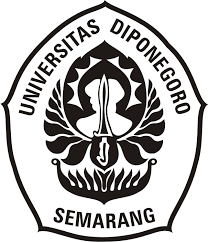 PERBANDINGAN IDIOM BAHASA JEPANG YANG MENYATAKAN MAKNA SIFAT ATAU KARAKTERORANG DENGAN IDIOM BAHASA JAWA日本語とジャワ語の性格の意味の慣用句SKRIPSIDiajukan sebagai Salah Satu Syarat untuk Memenuhi Ujian Sarjana Program S-1 Linguistik dalam Bahasa dan Kebudayaan JepangFakultas Ilmu Budaya Universitas DiponegoroOleh:Santi WahyuniNIM 13020218120032PROGRAM STUDI STRATA 1 BAHASA DAN KEBUDAYAAN JEPANGFAKULTAS ILMU BUDAYA UNIVERSITAS DIPONEGOROSEMARANG2023PERBANDINGAN IDIOM BAHASA JEPANGYANG MENYATAKAN MAKNA SIFAT ATAU KARAKTERORANG DENGAN IDIOM BAHASA JAWA日本語とジャワ語の性格の意味の慣用句SKRIPSIDiajukan sebagai Salah Satu Syarat untuk Memenuhi Ujian Sarjana Program S-1 Linguistik dalam Bahasa dan Kebudayaan JepangFakultas Ilmu Budaya Universitas DiponegoroOleh:Santi WahyuniNIM 13020218120032PROGRAM STUDI STRATA 1 BAHASA DAN KEBUDAYAAN JEPANGFAKULTAS ILMU BUDAYA UNIVERSITAS DIPONEGOROSEMARANG2023HALAMAN PERNYATAANDengan sebenarnya, penulis menyatakan bahwa skripsi ini disusun tanpa mengambil hasil suatu penelitian untuk memperoleh suatu sarjana atau diploma yang sudah ada di universitas lain maupun hasil penelitian lainnya. Penulis juga menyatakan bahwa skripsi ini tidak mengambil dari publikasi atau tulisan orang lain kecuali yang sudah disebutkan dalam rujukan dan daftar pustaka. Penulis bersedia menerima sanksi jika terbukti melakukan plagiasi atau penjiplakan.Semarang, 26 Januari 2023Penulis,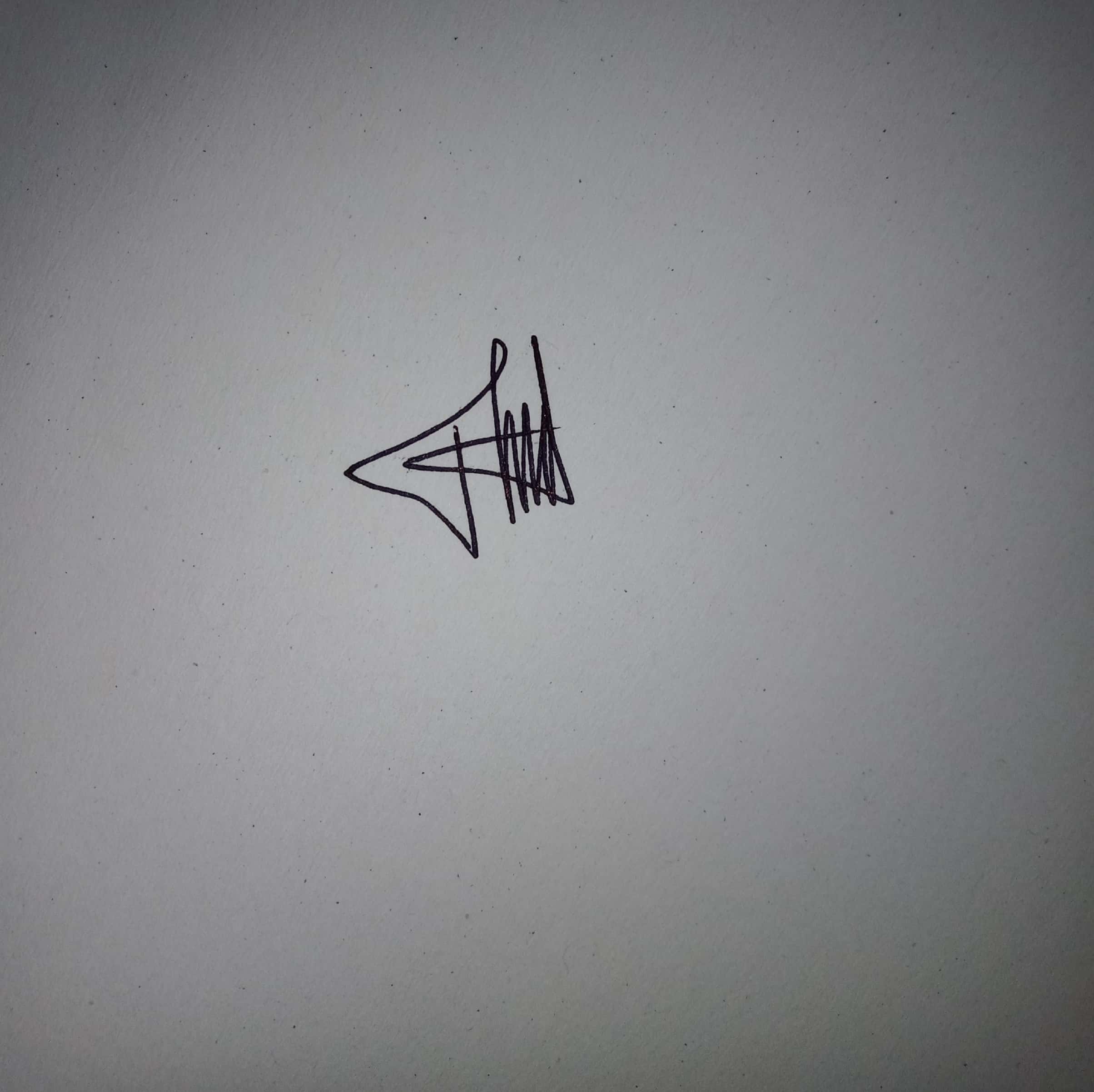 Santi WahyuniHALAMAN PERSETUJUANDisetujui Oleh:Dosen Pembimbing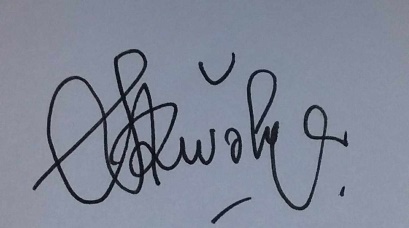 S.I. Trahutami, S.S., M.Hum.NIP. 197401032000122001HALAMAN PENGESAHANSkripsi dengan judul “Perbandingan Idiom Bahasa Jepang yang Menyatakan Makna Sifat atau Karakter Orang dengan Idiom Bahasa Jawa” ini telah diterima dan disahkan oleh Panitia Ujian Skripsi Program Studi S-1 Bahasa dan Kebudayaan Jepang Fakultas Ilmu Budaya Universitas Diponegoro pada tanggal 26 Januari 2023.Tim Penguji Skripsi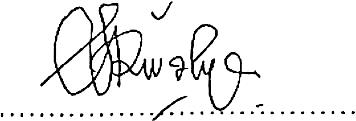 Ketua,S.I. Trahutami, S.S., M.Hum. NIP.197401032000122001Anggota I,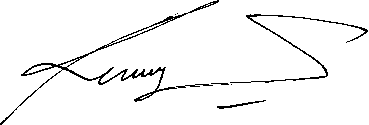 Reny Wiyatasari, S.S., M.Hum. NIP. 197603042014042001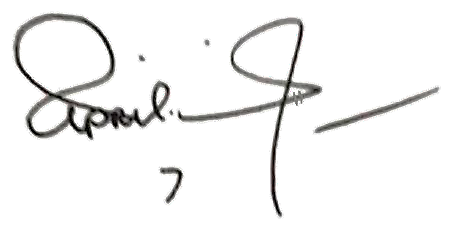 Anggota II,Elizabeth IHANR, S.S., M.Hum. NIP. 197504182003122001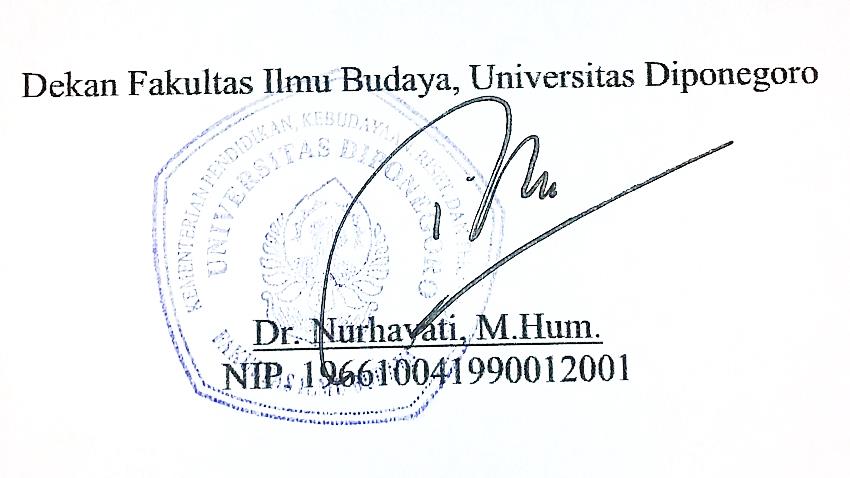 HALAMAN MOTTO DAN PERSEMBAHAN“Do Best To Get The Best.”“Selalu serahkan semua kepada Allah SWT.”Skripsi ini dipersembahkan untuk emak dan bapak yang selalu sabar, bekerja keras demi kuliah Santi dan selalu memberi semangat kepada Santi dalam menyelesaikan skripsi. Mbak dan adek yang selalu memberi nasihat dan dukungan kepada Santi.PRAKATAPenulis memanjatkan puji syukur atas kehadirat Allah SWT atas taufik dan hidayah-Nya, sehingga penulis dapat menyelesaikan skripsi ini. Pada kesempatan ini, penulis mengucapkan terima kasih atas segala bimbingan, bantuan, dukungan dalam penulisan skripsi ini. Penulis mengucapkan terima kasih kepada:Dr. Nurhayati, M.Hum. selaku Dekan Fakultas Ilmu Budaya Universitas Diponegoro.Budi Mulyadi, S.Pd, M.Hum. selaku Ketua Jurusan Bahasa dan Kebudayaan Jepang  Universitas Diponegoro.Elizabeth IHANR, S.S., M.Hum. selaku dosen wali yang selalu memberi motivasi dan arahannya selama di bangku perkuliahan.S.I. Trahutami, S.S., M.Hum. selaku dosen pembimbing yang telah bersedia meluangkan waktunya untuk membimbing dan mengarahkan.Seluruh dosen Bahasa dan Kebudayaan Jepang Fakultas Ilmu Budaya Universitas Diponegoro yang telah membagikan ilmunya.Seluruh staf perpustakaan dan staf administrasi Fakultas Ilmu Budaya Universitas Diponegoro, yang telah membantu kelancaran dan kelengkapan administrasi kuliah, khususnya mas Indra selaku admin Program Studi Bahasa Dan Kebudayaan Jepang.Emak dan Bapak yang selalu mendukung baik spiritual maupun materi, dan untuk Mbak serta Adek ku terima kasih.Teman-teman seperjuangan dari SMA sampai kuliah yang selalu mengisi hari-hari selama kuliah, Alfina, Shela, Nawang dan Nindi. Terima kasih atas kebersamaannya dan semua dukungannya.Teman selama kuliah yang menjadi tempat berkeluh kesah. Terima kasih Tania atas semua waktu dan dukungannya selama perkuliahan.Dan terakhir semua teman-teman Bahasa dan Kebudayaan Jepang 2018. Terima kasih telah menjadi teman. Semoga kita semua selalu diberi kelancaran, kesehatan dan dapat meraih apa yang kita inginkan.Penulis menyadari bahwa skripsi ini masih banyak kekurangan dan jauh dari kata sempurna. Untuk itu, penulis mengaharapkan kritik maupun saran yang sifatnya membangun demi kebaikan bersama dan semoga tulisan ini bermanfaat.							Semarang, 26 Januari 2023Penulis,Santi WahyuniDAFTAR ISIDAFTAR SINGKATANRKJ		: Reikai Kanyouku JitenPAR		: PartikelINTISARIWahyuni, Santi. 2023. “Perbandingan Idiom Bahasa Jepang yang Menyatakan Sifat atau Karakter Orang dengan Idiom Bahasa Jawa”. Skripsi. Program Studi Bahasa dan Kebudayaan Jepang, Fakultas Ilmu Budaya, Universitas Diponegoro. Dosen Pembimbing: S.I. Trahutami, S.S., M.Hum.Dalam bahasa Jepang idiom disebut kanyouku dan dalam bahasa Jawa disebut tembung entar. Meskipun arti umum dari kanyouku dan tembung entar adalah sama tetapi idiom setiap bahasa harus memiliki perbedaan. Untuk mengetahui perbedaannya, kita harus membandingkan idiom kedua bahasa tersebut. Setelah membandingkan kedua idiom tersebut akan diketahui makna leksikal, idiomatikal, pengertian, persamaan dan perbedaannya. Permasalahan yang diangkat dalam skripsi ini adalah: 1. makna leksikal dan makna idiomatikal idiom bahasa Jepang yang berarti sifat atau watak seseorang dan padanannya dalam bahasa Jawa? 2. Apa persamaan dan perbedaan idiom bahasa Jepang yang berarti sifat atau watak seseorang dan padanannya dalam bahasa Jawa? Metode yang digunakan dalam skripsi ini adalah deskriptif analisis dengan pendekatan kontrastif dan dibagi menjadi tiga fase: yaitu pengumpulan data, analisis data dan penyajian akhir analisis data dalam penarikan kesimpulan. Pengumpulan data dalam penelitian ini berasal dari 101 Idiom Jepang, Shounen Shojou Kotowaza Jiten, Kamus Kondansha Idiom Dasar Jepang, Idiom Jepang Menggunakan Nama-Nama Anggota Tubuh, majalah Panjebar Semangat, majalah Jaya Baya, majalah Jaka Lodhang, serta situs resmi ejje.weblio.jp, Lenteramata. com, dan Padukata.com.Berdasarkan analisis data, dapat disimpulkan bahwa terdapat 17 data idiom bahasa Jepang dan 15 data idiom bahasa Jawa. Makna sifat yang terkandung di dalam kedua idiom tersebut banyak yang menyatakan makna sifat negatif. Selain itu, banyak dijumpai idiom dengan struktur pola keiyoudoushi kanyouku yaitu pola nomina+adjektiva. Baik idiom bahas Jepang maupun bahasa Jawa banyak yang berunsur anggota tubuh.Kata kunci: kanyouku, tembung entar, kontrastif, leksikal, idiomatikal.ABSTRACTWahyuni, Santi. 2023. “Perbandingan Idiom Bahasa Jepang yang Menyatakan Sifat atau Karakter Orang dengan Idiom Bahasa Jawa”. Thesis. Japanese Language and Culture Undergraduate Study Program, Faculty of Humanities, Diponegoro University. Advisor: S.I. Trahutami, S.S., M.Hum.In Japanese language idiom is called kanyouku and in Javanese language is called tembung entar. Although the general meaning of kanyouku and tembung
entar are same but idiom of each language must have difference. To knowing the
difference, we must compare the idioms of the two languages. When comparing
the idioms of two languages it will be known lexical meanings, idiomatical
meanings, similarities and differences it. The problems raised in this thesis are: 1. lexical meaning and idiomatic meaning of Japanese idioms which mean the nature or character of a person and their equivalent in Javanese?2. What are the similarities and differences of Japanese idioms which mean the nature or character of a person and their equivalents in Javanese?The method used in this thesis is descriptive analysis with contrastive
approach and divided into three phases: namely data collection, data analysis
and final presentation of data analysis in conclusion. Data collection in this thesis
are from101 Japanese Idiom, Shounen Shojou Kotowaza Jiten, Kondansha’s Dictionary of Basic Japanese Idioms, Idiom Bahasa Jepang Memakai Nama-Nama Bagian Tubuh, Panjebar Semangat magazine, Jaya Baya magazine, Jaka Lodhang magazine, and official website of ejje.weblio.jp, Lenteramata.com, Padukata.com.Based on data analysis, it can be concluded that there are 17 Japanese idiom data and 15 Javanese idiom data. Many of the meanings of the properties contained in the two idioms express the meanings of negative traits. In addition, there are many idioms with the structure of the keiyoudoushi kanyouku pattern, namely the noun+adjective pattern. Both Japanese and Javanese idioms contain a lot of limbs.Keywords: kanyouku, tembung entar, contrastive, lexical, idiomatical.BAB IPENDAHULUAN      Latar Belakang dan PermasalahanLatar BelakangBahasa secara umum digunakan sebagai alat berkomunikasi oleh manusia agar dapat saling memahami satu dengan yang lainnya. Selain itu, bahasa juga digunakan sebagai alat untuk menyampaikan gagasan pikiran atau ide, hasrat dan keinginan kepada orang lain (Sutedi, 2003:2). Saat menyampaikan sesuatu kepada orang lain, diharuskan menggunakan bahasa yang baik dan benar supaya bisa dimengerti oleh lawan bicara.Berbahasa atau menggunakan bahasa berkaitan dengan makna yang dihasilkan. Bahasa dibahas dalam ilmu linguistik. Salah satu tataran linguistik yaitu semantik. Semantik merupakan salah satu cabang linguistik yang mengkaji tentang makna. Ketika melakukan komunikasi yang dicari yaitu maknanya. Oleh karena itu, diharuskan paham dulu makna yang disampaikan oleh lawan bicara. Ketika berbahasa sering kali menggunakan berbagai ungkapan guna tidak membosankan ketika berbicara.Idiom adalah salah satu ungkapan dalam bahasa-bahasa yang ada di dunia.  Adapun contohnya seperti bahasa Indonesia, bahasa Jepang dan bahasa Jawa. Idiom biasanya digunakan untuk memperindah komunikasi agar tidak terasa membosankan. Idiom dalam bahasa Jepang disebut dengan kanyouku (慣用句), sedangkan dalam bahasa Jawa disebut dengan tembung entar. Menurut Kridalaksana (1983:62) menyatakan bahwa idiom adalah kontruksi unsur bahasa yang mempunyai makna baru ketika digabungkan, dapat juga diartikan sebagai kontruksi yang maknanya tidak sama dengan  gabungan makna anggota-anggotanya. Sedangkan menurut Chaer (2007:296) idiom adalah satuan ujaran yang maknanya tidak dapat “diramalkan” dari makna unsur-unsurnya, baik secara leksikal maupun gramatikal.Sedangkan menurut ahli Jepang, Miyaji Yutaka (1984:238):                                                               慣用句は単語の二つ以上の連結体であって、その結尾つきが比較的固く、全体で決まった意味を持つ言葉だと言う程度のところが、般的な共通理解になっているだろう。‘Kan'yō-ku wa tango no futatsuijō no renketsu-taideatte, sono ketsubi-tsuki ga hikakuteki kataku, zentai de kimatta imi o motsu kotobada to iu teido no tokoro ga, ippantekina kyōtsū rikai ni natte irudarou’.‘Artinya kanyouku adalah gabungan dua kata atau lebih dan hubungan antara unsur-unsur kata yang membentuk adalah rapat. Secara keseluruhan merupakan kata yang memiliki arti tetap dan artinya telah disepakati secara umum.Dapat diambil kesimpulan bahwa idiom merupakan gabungan dua kata atau lebih yang menghasilkan dua makna yaitu leksikal dan idiomatikal yang maknanya telah disepakati secara umum.Dalam kehidupan bermasyarakat, seringkali menggunakan idiom sebagai sarana berkomunikasi agar lawan bicara tidak tersinggung. Idiom disini sebagai salah satu ungkapan yang bertujuan utntuk menyindir lawan biacara secara halus, baik bernuansa positif maupun negatif.Untuk menganalisis idiom, dibutuhkan pengetahuan mengenai makna yang terkandung didalamnya. Makna leksikal  menurut Sutedi (2003:106) adalah makna yang sesungguhnya sesuai dengan referensinya atau bisa juga dikatakan sebagai makna asli dari suatu kata. Makna gramatikal adalah makna yang baru ada ketika kalau terjadi proses gramatikal seperti afksasi, reduplikasi, komposisi atau kalimatisasi (Chaer, 2007:290). Makna Idiomatikal menurut Chaer ( 2009:75) dalam bukunya yang berjudul Pengantar Semantik Bahasa Indonesia adalah makna sebuah satuan bahasa baik kata, frasa atau kalimat yang “menyimpang” dari makna leksikal unsur-unsur pembentuknya.Manusia adalah makhluk yang paling kompleks dan sulit untuk dimengerti. Seperti yang diketahui, ketika lahir setiap individu belajar dan menyesuaikan diri dan akhirnya dewasa. Sehingga  manusia memiliki sifat yang beragam dan kompleks baik sifat positif maupun negatif. Sifat menurut Kamus Besar Bahasa Indonesia adalah dasar watak (dibawa sejak lahir). Pada penelitian ini penulis akan menganalisis makna idiom bahasa Jepang yang bermakna sifat dan padanannya dalam bahasa Jawa. Berikut ini contoh analisis idiom bahasa Jepang bermakna sifat dan padanannya dalam bahasa Jawa:Bahasa Jepang大きな顔をしている ookina /  kao  / wo / shiteirubesar / wajah / PAR / melakukanあいつは親父が社長だと思っていつも大きな顔をしている。Aitsu                   / ha / oyaji / ga    /   sachouda      / to / omotte / Dia laki-laki / PAR / ayah/ PAR / kepala perusahaan / PAR / berpikiritsumo / ookina / kao / wo / shite iru.selalu / besar/ wajah/ PAR / melakukan‘Dia selalu bertindak besar/sombong hanya karena ayahnya adalah presiden perusahaan.’					( ejj.weblio.jpg)Makna leksikal	: memiliki wajah besarMakna idiomatikal	: sombongPada kanyouku di atas tersusun atas kata ookina ‘besar’ yang termasuk adjektiva, kata kao ‘wajah’ termasuk nomina dan digabungkan oleh partikel wo berfungsi sebagai kata bantu untuk kata kerja serta shiteiru ‘melakukan’ merupakan verba. Idiom ookina kao wo shiteiru termasuk ke dalam doushi kanyouku yaitu idiom dengan pola nomina+verba. Pada contoh kalimat diatas ‘Dia selalu bertindak besar/sombong hanya karena ayahnya adalah presiden perusahaan.’ Artinya dia laki-laki selalu bertindak  sombong hanya karena ayahnya seorang presiden perusahaan. Berdasarkan penjelasan diatas, disimpukan bahwa ookina kao wo shiteiru merupakan idiom yang menunjukkan sifat yaitu sombong. Bahasa JawaGumedhe atineMembesar / hatinyaNanging / ora / langsung /   ndadeake    / Wijang / gumedhe /  atine    / lan Tetapi  / tidak / langsung / menjadikan /  Wijang / membesar / hatinya /  dan nampa /  tawaran / kerja sama / kuwinerima / tawaran / kerja / sama / itu“Tetapi tidak langsung menjadikan Wijang sombong dan menerima tawaran kerja sama itu.”									(Jaka Lodhang, 2019:4)Makna leksikal	: mejadi besar hatiMakna idiomatikal	: sombong       Tembung entar gumedhe atine tersusun atas kata gumedhe ‘menjadi besar’   yang termasuk adverbia dan atine ‘hati’ merupakan nomina. Pada contoh kalimat diatas menunjukkan bahwa dia walaupun dikasih tawaran kerja sama yang menggiurkan tetapi tidak langsung dia terima dan tidak menjadikan dia pria yang sombong. Dari contoh analisis di atas, penulis tertarik untuk meneliti idiom bahasa Jepang yang bermakna sifat atau karakter  seseorang dan padannnya dalam bahasa Jawa, karena dalam idiom tersebut jika diteliti lebih dalam terdapat persamaan dan perbedaan di antara idiom kedua bahasa tersebut. Adapun struktur pola dalam idiom, makna yang terkandung di dalam idiom maupun penggunaan idiom tersebut dalam kehidupan sehari-hari. Selain itu bisa mengenal lebih banyak lagi idiom apa saja yang menunjukkan sifat atau karakter seseorang baik dalam bahasa Jepang maupun bahasa Jawa. PermasalahanMasalah yang akan dikaji dalam proposal ini dirumuskan sebagai berikut:Bagaimana makna leksikal dan makna idiomatikal yang terkandung dalam idiom  bahasa Jepang dan bahasa Jawa yang berkaitan dengan sifat atau karakter orang?Bagaimana persamaan dan perbedaan idiom bahasa Jepang dan bahasa Jawa yang berkaitan dengan sifat atau karakter orang?Tujuan PenelitianAdapun tujuan penelitian ini adalah sebagai berikut:Untuk mengetahui makna leksikal dan makna idiomatikal yang terkandung dalam idiom  bahasa Jepang dan bahasa Jawa yang berkaitan dengan sifat atau karakter orang.Untuk mengetahui persamaan dan perbedaan  idiom  bahasa Jepang dan bahasa Jawa yang berkaitan dengan sifat atau karakter orang.Manfaat PenelitianPenelitian ini diharapkan dapat memberikan manfaat bagi peneliti dan pembelajar bahasa Jepang, seperti: Manfaat TeoretisDapat memberi masukan bagi pembaca dan pelajar bahasa Jepang yang berkaitan dengan analisis idiom bahasa Jepang dan bahasa Jawa yang berkaitan dengan sifat atau karakter orang.Manfaat Praktis	Dapat menambah informasi bagi pembaca dan pelajar bahasa Jepang berkaitan analisis idiom bahasa Jepang dan bahasa Jawa yang berkaitan dengan sifat atau karakter orang serta sebagai bacaan dan evaluasi bagi pembaca dan peneliti untuk penelitian berikutnya.Ruang LingkupDalam penelitian ini, penulis membatasi ruang lingkup penelitian dalam lingkup semantik. Penulis hanya akan menganalisis makna leksikal dan makna idiomatikal pada idiom bahasa Jepang dan bahasa Jawa yang bermakna sifat dan mencari persamaan maupun perbedaanya baik dari unsur pembentuk maupun struktur pembentukan idiom.Metode PenelitianPada penelitian analisis idiom bahasa Jepang yang menyatakan makna sifat/karakter  orang dan padanannya dalam idiom bahasa Jawa penulis menggunakan metode penelitian deskriptif. Menurut Koenjaraningrat  ( 1985:30 ) metode deskriptif yaitu memberikan gambaran yang secermat mungkin mengenai inividu, keadaan, gejala atau dari suatu kelompok tertentu.  Selain itu, penulis juga menggunakan metode kepustakaan yaitu mengumpulkan data dan membaca berbagai referensi yang berkaitan dengan topik permasalahan yang diteliti oleh penulis.Metode Pengumpulan DataDalam mengumpulkan data penulis menggunakan metode simak dan teknik lanjutan catat. Metode simak adalah metode yang digunakan dalam penyediaan data dengan cara melakukan penyimakan terhadap penggunaan bahasa (Mahsun, 2014:242). Kemudian dilanjutkan dengan pencatatan pada kartu data yang segera dilanjutkan dengan klasifikasi. Data yang diperoleh berjumlah 32 data terdiri atas 17 data bahasa Jepang dan 15 data bahasa Jawa. Data diperoleh dari buku 101 Japanese Idiom, buku dari Kitahara yang berjudul Shounen Shojou Kotowaza Jiten, buku berjudul Kondansha’s Dictionary of Basic Japanese Idioms, buku  Idiom Bahasa Jepang Memakai Nama-Nama Bagian Tubuh, majalah Panjebar Semangat, majalah Jaya Baya, majalah Jaka Lodhang, serta situs resmi ejje.weblio.com, Lenteramata.com, Padukata.com. Adapun langkah-langkah yang penulis lakukan untuk mengumpulkan data sebagai berikut:Membaca litaratur mengenai idiom yang menyatakan sifat orang dalam bahasa Jepang dan bahasa Jawa.Membuat tabel data idiom.Mengumpulkan data dengan mencatat kalimat yang mengandung idiom yang menyatakan sifat atau karakter orang dalam bahasa Jepang dan bahasa Jawa.Metode Analisis DataDalam penelitian ini, penulis menganalisis data menggunakan teori semantik, yaitu menganalisis pola struktur dan makna dari suatu kata. Kemudian dalam penelitian ini penulis menggunakan metode padan ekstralingual. Metode padan ekstralingual adalah metode yang digunakan untuk menganalisis unsur yang bersifat ekstralingual, seperti menghubungkan masalah bahasa dengan hal yang berada diluar bahasa (Mahsun, 2007:120). Dalam idiom terdapat dua makna, yaitu makna leksikal dan makna idiomatik. Pada skripsi ini, penulis menganalisis makna leksikal dan makna idiomatikal. Proses yang dilakukan dalam menganalisis data dalam penelitian ini, yaitu: Melakukan klasifikasi idiom berdasarkan sturktur pola pembentuk menurut Miharu (2003) yaitu membagi struktur pola pembentukan idiom menjadi 3 sturkur pola. Pertama doushi kanyouku (nomina+verba), keiyoudoushi kanyouku (nomina+adjektiva), meishi kayouku (nomina+nomina).Melakukan klasifikasi idiom berdasarkan unsur yang membentuk idiom menurut Sudaryat (2002:81-88).Melakukan klasifikasi idiom berdasarkan sifat atau karakter.Data yang dianalisis disajikan dalam bentuk deskripsi yang berisikan penjelasan mengenai analisis struktur pola dalam pembentukan idiom dan unsur pembentuk idiom.Membandingkan idiom bahasa Jepang dengan idiom bahasa Jawa menggunakan teori analisis kontrastif.Metode Penyajian Analisis DataPada bagian ini, penulis akan melampirkan kolom hasil analisis penelitian dan dalam penyajiannya penulis mengunakan metode informal dengan merumuskan menggunakan kata-kata biasa (Mahsun, 2005:116). Penulis berharap dengan menggunakan metode ini mampu menyajikan hasil analisis data secara sistematis sehingga dapat menarik minat pembaca untuk membacanya.Sistematika PenulisanSkripsi ini disusun secara sistematis dalam beberapa bab sebagai berikut:BAB I (PENDAHULUAN): Bab ini berisi latar belakang, permasalahan, tujuan penelitian, ruang lingkup, metode penelitian, manfaat penelitian, dan sistematika penulisan.BAB II (TINJAUAN PUSTAKA DAN KERANGKA TEORI): Bab ini berisi penelitian terdahulu dan kerangka teori idiom bahasa Jepang yang berkaitan dengan sifat seseorang dan idiom bahasa Jawa.BAB III (PEMAPARAN HASIL DAN PEMBAHASAN): Bab ini berisi pembahasan dan pemaparan hasil penelitian mengenai idiom bahasa Jepang bermakna sifat sesorang dan padanannya dalam bahasa Jawa.BAB IV (PENUTUP): Bab ini berisi kesimpulan dan saran penelitian mengenai idiom bahasa Jepang bermakna sifat sesorang dan padanannya dalam bahasa Jawa.BAB IITINJAUAN PUSTAKA DAN KERANGKA TEORI2.1      Tinjauan PustakaAdapun beberapa penelitian yang di jadikan penulis sebagai tinjauan pustaka. Pertama penelitian yang dilakukan oleh Santie Kusumaningrum (2017) dari Fakultas Ilmu Budaya Universitas Diponegoro yang berjudul “Analisis Kontrastif Idiom Bahasa Jepang yang Menggunakan Kata Kokoro dan Idiom Bahasa Jawa yang Menggunakan Kata Ati”.Dalam penelitiannya, Santie Kusumaningrum membahas perbedaan idiom dalam bahasa Jepang yang menggunakan kata kokoro yang mempunyai arti hati dengan idiom bahasa Jawa yang menggunakan kata ati yang dalam bahasa Indonesia memiliki arti hati. Kusumaningrum  menganalisis makna leksikal dan makna idiomatik dari idiom tersebut, selanjutnya mencari persamaan dan perbedaan idiom kokoro dan idiom ati. Hasil penelitian yang dilakukan oleh Santie Kusumaningrum sebagai berikut:Kanyouku pada kokoro lebih banyak menggunakan kontruksi doushi kanyouku N+O+V, sedangkan pada tembung Entar lebih banyak menggunakan pola N+N serta tidak berpartikel.Letak kanyouku kokoro dan idiom  ati lebih banyak berada di awal kata.Tembung entar banyak terdapat sufiks dan prefiks di dalamnya.Kanyouku kokoro dan idiom ati sama-sama mengalami perubahan pada kata kerjanya.Peneliti selanjutnya yaitu skripsi dari Ade Andriani (2018) yang berjudul “Analisi Idiom Bahasa Jepang Yang Berkaitan Dengan Perasaan Dan Padanannya Dalam Bahasa Indonesia “ Universitas Sumatra Utara. Dalam penelitiannya Ade Andriani menjelaskan bahwa terdapat banyak idiom yang berkaitan dengan perasaan, lalu persamaan dan perbedaan kanyouku yang berkaitan dengan perasaan dalam bahasa Jepang dan bahasa Indonesia terletak pada leksem yang digunakan pada masing-masing idiom.Perbedaan penelitian sebelumnya dengan penelitian yang dilakukan penulis yaitu pada objek yang dikaji yaitu penulis meneliti idiom bahasa Jepang yang mempunyai  makna sifat atau karakter orang dan padanannya dalam idiom bahasa Jawa. Pada penelitian Santie Kusumaningrum meneliti idiom kokoro dengan idiom bahasa Jawa ati, sedangkan pada penelitian Ade Andriani meneliti idiom bahasa Jepang yang berkaitan dengan perasaan dan padanannya dalam bahasa Indonesia. Dari kedua penelitian di atas, penulis tertarik untuk menganalisis idiom  yang berkaitan dengan sifat seseorang dan padanannya dalam bahasa Jawa.  Alasan mengapa penulis ingin memadankan dengan bahasa Jawa, karena penulis sendiri merupakan orang Jawa.Di dunia ini terdapat berbagai macam sifat atau karakter dari setiap individu, selain itu penulis juga melihat dari klasifikasi idiom berdasarkan makna yang dihasilkan, yaitu idiom yang bermakna sifat. Pada penelitian ini akan meneliti lebih lanjut mengenai klasifikasi idiom berdasarkan maknanya. Perbedaan penelitian ini dengan penelitian terdahulu adalah terletak pada objek yang dikaji yaitu idiom yang mempunyai makna sifat, serta pada bahasa yang dibandingkan yaitu bahasa Jawa.  Kerangka TeoriTeori yang digunakan dalam penelitian ini mencakup  pengertian analisis kontrastif bahasa, pengertian dan jenis-jenis makna, pengertian idiom, klasifikasi idiom, pengertian  tembung entar, klasifikasi tembung entar dan pengertian sifat.Pengertian Analisis Kontrastif BahasaMenurut Kridalaksana (2008:15) analisis kontrastif adalah metode sinkronis dalam analisis bahasa untuk menunjukkan persamaan dan perbedaan antara bahasa-bahasa atau dialek-dialek untuk mencari prinsip yang dapat diterapkan dalam masalah praktis, seperti pengajaran bahasa dan penerjemahan. Dalam bahasa Jepang , linguistik kontrastif disebut dengan taishou gengogaku atau disebut dengan linguistik bandigan yang merupkan kajian linguistik dengan tujuan untuk mendeskripsikan persamaan dan perbeaan antara dua bahasa yang berbeda.Analisis kontrastif juga sering disebut dengan linguistik konstrastif yang dapat digunakan untuk menyelesaikan masalah-masalah yang terdapat di dalam dua bahasa yang dilakukan dengan cara membandingkan kedua bahasa. Analisis konstrastif digunakan untuk mengatasi masalah-masalah yaitu: menghindari kesalahan dalam pembelajaran suatu bahasa, membantu transfer antara dua bahasa dalam proses terjemahan teks dari satu bahasa ke bahasa lain, serta mencari kesamaan leksikal dalam proses penyusunan dua bahasa. Dalam hal ini fungsi utama studi kontrastif terapan adalah menjelaskan alasan beberapa bahasa kedua lebih sulit dipelajari dibandingkan bahasa yang pertama (bahasa ibu) (Tarigan, 2009). Objek kajian linguistik kontrastif adalah perbandingan antarbahasa, antardialek, termasuk bahasa baku meliputi fonologi, morfologi, frasa, tata kalimat, dan makna. Menurut Brown (1980); Ellis (1986) adapun beberapa langkah yang harus dilakukan dalam analisis konrastif yaitu mendeskripsikan unsur-unsur bahasa pertama (B1) dan bahasa kedua (B2), menyeleksi unsur-unsur bahasa (B1 dan B2) yang akan dianalisis atau dibandingkan, mengontraskan unsur-unsur bahasa (B1 dan B2) dengan cara memetakan unsur-unsur dari kedua bahasa yang di analisis, memprediksi unsur-unsur bahasa (B1 dan B2) untuk keperluan pengajaran di sekolah. Dalam skripsi peneliti akan mengkontraskan idiom bahasa Jepang yang menyatakan makna sifat dan padanannya dalam bahasa Jawa.  Misalnya pada kanyouku atama ga takai ‘sombong’ dengan tembung entar gumedhe atine ‘sombong’. Pada kedua idiom di atas mempunyai makna idiomatikal yang sama, yaitu sombong. Berdasarkan unsur yang membentuk, kanyouku atama ga takai tebentuk oleh unsur atama ‘kepala’ termasuk nomina, takai ‘tinggi’ termasuk adejektiva-i dan di gabungkan ole partikel ga sebagai penjelas suatu subjek. Pada tembung entar gumedhe atine tersusun atas unsur gumedhe ‘menjadi besar’ termasuk adjektiva, atine ‘hatinya’ termasuk nomina. Pada kedua idiom di atas memiliki kesamaan pada unsur yang membentuk, yaitu sama-sama terbentuk dari anggota tubuh, pada kanyouku atama ga takai terbentuk dari anggota tubuh kepala, sedangkan pada tembung entar gumedhe atine terbentuk dari anggota tubuh hati. Pada kedua idiom di atas terdapat perbedaan pada sruktur pola pembentuknya, yaitu untuk kanyouku atama ga takai berpola nomina+ adjektiva, sedangkan tembung entar gumedhe atine berpola adjektiva+nomina.Pengertian dan Jenis Makna Makna menurut Kridalaksana ( 1983:103) adalah maksud pembicara atau kelompok manusia yang merupakan hubungan arti kesepadaan atau ketidaksepadaan antara bahasa dan alam, diluar bahasa atau di antara ujaran dan semua hal yang ditujukan. Adapun jenis-jenis makna menurut Chaer (2014: 289-296) antara lain:Makna leksikal Makna leksikal adalah makna yang sesuai dengan hasil observasi indra, makna apa adanya yang ada didalam kamus. Makna leksikal mengacu pada lambang kebahasaan yang bersifat dasar, belum mengalami konotasi dan hubungan gramatika. Makna leksikal  maknanya sesuai dengan refernsinya. Misalnya kata “buku” bermakna leksikal lembar kertas yang berjilid, berisi tulisan atau kosong. Makna denotatif Makna denotatif adalah makna asli, makna asal, atau makna sebenarnya yang dimiliki oleh sebuah leksem. Jadi makna denotatif sebenarnya sama dengan makna leksikal. Kata yang mengandung makna denotatif mudah dipahami karena tidak mengandung makna yang rancu walaupun masih bersifat umum. Makna yang bersifat umum ini maksudnya adalah makna yang telah diketahui secara jelas oleh semua orang. Misalnya kata gemuk bermakna denotatif “keadaan tubuh seseorang yang lebih besar dari ukuran normal”.Makna referensialMakna refernsial adalah makna yang berhubungan langsung dengan
kenyataan atau memiliki referen (acuan). Makna referensial disebut juga makna kognitif karena memiliki acuan. Makna ini mempunyai hubungan dengan arti yang telah disepakati bersama (oleh masyarakat bahasa), misalnya seperti wajan dan panci adalah yang bermakna referensial karena keduanya mempunyai referen, yaitu sejenis alat dapur untuk memasak yang disebut “wajan” dan “panci”. Untuk kata-kata seperti, dan, atau, dan karena tidak termasuk dalam makna referensial, karena kata-kata itu tidak mempunyai referens. Makna konseptualMakna konseptual adalah adalah makna yang sesuai dengan konsepnya,
makna yang sesuai dengan referennya, dan makna yang bebas dari asosiasi atau hubungan apapun. Misalnya kata ibu memiliki makna konseptual “seorang wanita yang telah melahirkan seorang bayi.”, dan kata gelas memiliki makna konseptual “suatu tempat yang digunakan untuk minum, biasanya berbentuk tabung dan dapat terbuat dari plastik, kaca atau semacamnya”. Jadi, makna konseptual sebenarnya sama saja dengan makna leksikal, makna denotatif, dan makna referensial.Makna asosiatif Makna asosiatif disebut juga makna kiasan atau pemakaian kata yang tidak sebenarnya. Makna asosiatif adalah makna yang dimiliki sebuah kata berkenaan dengan adanya hubungan kata dengan keadaan di luar bahasa. Misalnya putih berasosiasi dengan makna “suci” atau “kesucian”, sedangkan kata merah berasosiasi dengan makna “berani”.Makna konotatifMakna konotatif adalah makna lain yang “ditambahkan” pada makna
denotatif tadi yang berhubungan dengan nilai rasa baik positif atau negatif dari orang atau kelompok orang yang menggunakan kata tersebut. Jika tidak memiliki nilai rasa maka dikatakan tidak memiliki konotasi, tetapi dapat juga disebut berkonotasi netral.Makna idiomMakna idiom adalah satuan-satuan bahasa (bisa berupa kata, frase,
maupun kalimat) yang maknanya tidak dapat diramalkan dari makna leksikal unsur-unsurnya maupun makna gramatikal satuan-satuan tersebut. Contohnya: buah tangan, dilihat dari makna idiomatikalnya buah tangan  mempunyai makna  ‘oleh-oleh’. Makna buah tangan  secara keseluruhan tidak sama dengan  makna buah tangan  secara leksikalnya. Contoh lain dari bahasa Jepang atama ga furui, dilihat dari makna leksikalnya yaitu ‘kepala lama’, sedangkan dilihat dari makna idiomatikalnya yaitu bermakna ‘kolot, orang yang ketinggalan zaman’.Dalam memahami idiom tidak hanya bisa dilihat dari kata-kata unsur pembentuknya, tetapi juga membutuhkan pemahaman yang lebih untuk dapat mengetahui makna dan penggunaan dari idiom tersebut. Hal ini bertujuan agar tidak salah pengertian terhadap makna yang terkandung didalam idiom. Dalam memahami makna dari idiom ditinjau secara historis komparatif dan etimologis, serta asosiasi terhadap lambang yang dipakai, karena masih terlihat adanya hubungan antara makna keseluruhan dengan makna leksikal dari unsur kata pembentuk idiom tersebut.Pengertian IdiomIstilah idiom dalam bahasa Jepang disebut kanyouku「慣用句」 sedangkan dalam bahasa Jawa disebut tembung entar. Idiom menurut Kamus Besar Bahasa Indonesia yaitu kontruksi yang maknanya tidak sama dengan gabungan makna unsurnya. Menurut Chaer (2007:296)  idiom adalah satuan ujaran dimana maknanya tidak dapat “diramalkan” dari makna leksikal unsur-unsurnya maupun makna gramatikal satuan-satuan tersebut. Selanjutnya idiom menurut Badudu (1994:94) yaitu ungkapan bahasa yang maknanya tidak dapat dijabarkan dari jumlah makna tiap unsur-unsurnya. Sedangkan menurut Keraf (2006:109) idiom adalah pola struktural yang menyimpang dari kaidah-kaidah bahasa umum, biasanya berbentuk frasa, sedangkan artinya tidak bisa diterangkan secara logika atau secara gramatikal dengan bertumpu pada makna kata-kata yang membentuknya.Idiom dalam bahasa Jepang terdiri dari berbagai unsur, yaitu terdiri dari anggota tubuh, alam, hewan, warna, sama halnya dengan idiom bahasa Indonesia yang juga terdiri dari unsur tersebut. Sementara itu, menurut ahli Jepang kanyouku merupakan kata-kata pendek yang ada di suatu kalimat, sering juga digunakan dalam percakapan sehari-hari. Jika penggunaan idiom ini tepat, sesuai dengan waktu dan tempat, maka akan membuat percakapan menjadi lebih hidup. Muneo (Reikai Kanyouku Jiten, 1992:1) Jadi dapat disimpulkan bahwa idiom adalah suatu ungkapan yang terdiri dari gabungan dua kata atau lebih yang maknanya tidak dapat dijabarkan secara leksikal dan gramatikal dari unsur-unsur pembentuknya. Dapat  disimpulkan bahwa idiom adalah gabungan dari dua kata atau lebih  yang keseluruhan katanya memiliki arti yang tetap, dan artinya telah disepakati secara umum serta penggunaanya disesuaikan dengan waktu dan tempat yang tepat.Klasifikasi IdiomUntuk dengan mudah memahami,  kanyouku dibagi menjadi beberapa jenis kelompok antara lain yaitu klasifikasi kanyouku di tinjau berdasarkan struktur pola pembentuknya, klasifikasi kanyouku ditinjau berdasarkan kelas kata pembentuknya dan klasifikasi ditinjau berdasarkan dari arti dan maknanya.Berdasarkan MaknaMenurut Muneo (dalam Reikai Kanyouku Jiten, 1992:1) klasifikasi kanyouku berdasarkan arti dan maknanya di bagi menjadi lima, yaitu:Idiom yang menunjukkan panca indera dan perasaan atau emosi.Contoh:頭に来るatama ni kurumakna leksikal atama ni kuru, yaitu naik ke kepala dan makna idiomatikalnya yaitu kesal,  marah.後ろ髪を引かれる重いushirogami o hikareru omoimakna leksikal ushirogami o hikareru omoi, yaitu perasaan seperti ketika rambut ditarik ke belakang dan makna idiomatikalnya yaitu perasaan ketika meninggalkan orang yang disayang.Idiom yang menunjukkan tubuh, sifat, dan tingkah laku.Contoh:山椒は小粒でも（ぴりと）辛いsanshoo wa kotsubu de mo ( pirito) karaimakna leksikal sanshoo wa kotsubu de mo ( piririto) karai, yaitu paprika Jepang panas meskipun kecil dan makna  idiomatikalnya yaitu bertubuh kecil tetapi kuat.頭が悪いatama ga waruimakna leksikal  atama ga warui, yaitu kepala buruk dan makna idiomatikalnya yaitu otaknya lamban atau bodoh.Idiom yang menunjukkan kelakuan, gerak, dan tindakan.Contoh:水に流す mizu ni nagasumakna leksikal mizu ni nagasu, yaitu menyiram air dan makna idiomatikalnya yaitu memaafkan dan melupakan.同じ釜の飯を食ったonaji kama no meshi o kuttamakna leksikal onaji kama no meshi o kutta, yaitu makan nasi dari tempat yang sama dan makna idiomatikalnya yaitu melewati banyak hal bersama-sama.Idiom yang menunjukkan keadaan atau kondisi, tingkatan, dan nilai atau harga.Contoh:ひとり相撲を取るhitori zumo o toru makna leksikal hitori zumo o toru, yaitu bergulat dengan sumo satu orang dan makna idiomatikalnya yaitu mencoba suatu hal yang berat tanpa dukungan orang lain.水を打ったようmizu o utta yoomakna leksikal mizu o utta yoo, yaitu solah-olah setelah air yang tersebar dan makna idiomatikalnya yaitu keheningan yang mati.Idiom yang menunjukkan masyarakat, budaya, dan kehidupan.Contoh:ちりも積もれば山となるchiri mo tsumoreba yama to naru makna leksikal chiri mo tsumoreba yama to naru, yaitu bintik debu yang menjadi gunung dan makna idiomatikalnya yaitu usaha kecil yang diakumulasikan akan menghasilkan kesuksesan besar. 石の上にも三年ishi no ue ni mo sannen makna leksikal ishi no ue ni mo sannen, yaitu duduk di atas batu selama tiga tahun dan makna idiomatikalnya yaitu kesabaran adalah sebuah kebajikan.Berdasarkan Struktur PolaMenurut Miharu ( 2003) dalam penelitian (Larasati, 2012:16) menyatakan bahwa terdapat tiga pola kontruksi kanyouku, yaitu:Doushi kanyoukuIdiom yang kontruksinya berpola nomina + kata kerja. Contoh:血を見る chi o mirumakna leksikal chi o miru, yaitu melihat darah dan makna idiomatikalnya adalah terjadi pertumpahan darah.骨が折れるhone ga orerumakna leksikal hone ga oreru, yaitu patah tulang dan makna idiomatikalnya adalah banyak bekerja.Keiyoudoushi kanyoukuIdiom yang kontruksinya berpola nomina + kata sifat.Contoh:頭が柔らかいatama ga yawarakaimakna leksikal atama ga yawarakai, yaitu kepala lembut dan makna idiomatikalnya adalah lunak, terbuka.足が速いashi ga hayaimakna leksikal ashi ga hayai, yaitu kaki cepat dan makna idiomatikalnya adalah pelari cepat. Meishi kanyoukuIdiom yang kontruksinya berpola nomina + nomina.Contoh:虫の息mushi no ikimakna leksikal mushi no iki, yaitu nafas serangga dan makna idiomatikalnya yaitu dekat dengan kematian.刺身のつまsashimi no tsumamakna leksikal sashimi no tsuma, yaitu hiasan untuk ikan mentah dan makna idiomatikalnya yaitu kehadiran yang tidak di harapkan.Berdasarkan Unsur PembentukMenurut Sudaryat (2008: 81-88), sumber lahirnya idiom pengalaman kehidupan masyarakat pemakainya terdiri atas 6 (enam) unsur yang membentuk:Idiom dengan Bagian TubuhContoh:肩身がせまいkatami ga semaimakna leksikal katami ga semai, yaitu bahu sempit dan makna idiomatikalnya, yaitu perasan rendah hati.足を運ぶashi o hakobumakna leksikal ashi o hakobu adalah bawa kaki dan makna idiomatikalnya, yaitu pergi, berkunjung.Idiom dengan Nama WarnaContoh:赤面の至りsekimen no itarimakna leksikal sekimen no itari, yaitu wajah yang sangat merah dan makna  idiomatikalnya, yaitu kehilangan harga diri.しりが青いshiri ga aoimakna leksikal shiri ga aoi, yaitu pantatnya biru dan makna idiomatikalnya yaitu masih anak-anak, belum dewasa.Idiom dengan Nama BinatangContoh:猫のひたいneko no hitaimakna leksikal  neko no hitai yaitu dahi kucing dan makna idiomatikalnya yaitu sangat sempit.すずめの涙suzume no namidamakna leksikal suzume no namida, yaitu air mata burung pipit dan makna idiomatikalnya yaitu jumlah yang sangat kecil.Idiom dengan Nama Benda-benda AlamContoh:水商売mizu shoobaimakna leksikal mizu shoobai, yaitu penjual air dan makna idiomatikalnya yaitu bisnis hiburan.風の便りkaze no tayorimakna leksikal kaze no tayori, yaitu pesan yang dibawa angin dan makna idiomatikalnya yaitu sebuah rumor, cerita tanpa sumber.Idiom dengan Nama Bagian Tumbuh-tumbuhanContoh:高嶺の花takane no hanamakna leksikal takane no hana, yaitu bunga di puncak tinggi dan makna idiomatikalnya yaitu keinginan yang tidak dapat diwujudkan.根も葉もないne mo wa mo naimakna leksikal  ne mo wa mo nai, yaitu tanpa akar atau daun dan makna idiomatikalnya, yaitu tidak berdasar.Idiom dengan Kata BilanganContoh:八方美人happoo bijinmakna leksikal  happoo bijin, yaitu kecantikan dari delapan arah dan makna  idiomatikalnya yaitu seseorang yang mencoba meyenangkan semua orang.二の足を踏むni no ashi o fumumakna leksikal ni no ashi  o fumu, yaitu menginjak kedua kaki, dan makna idiomatikalnya, yaitu memikirkan kembali sebelum mengambil tindakan.Tembung EntarTembung entar merupakan salah satu ragam bahasa Jawa yang biasanya dipakai dalam kaya sastra maupun digunakan dalam percakapan sehari-hari. Tembung entar terdiri dari kata “tembung” yang artinya kata dan “entar” yang artinya meminjam. Dalam bahasa Indonesia tembung entar disebut dengan kata kiasan. Tembung entar menurut ahli bahasa Jawa, Partini (2010:168) mengatakan bahwa tembung entar yaitu tembung loro utawa luwih sing digabung dadi siji lan tegese dadi beda saka asal-usule. Tembung entar yaitu dua kata atau lebih yang digabung menjadi satu dan maknanya berbeda dari asal-usulnya. Tembung entar menurut Padmosoekojto (1953:56) dalam buku berjudul Ngengrengan Kasusastran Jawa adalah tembung silihan, tembung sing ora kena ditegesi mung sawatahe bae, ora mung salugune. ‘Artinya tembung entar yaitu kata pinjaman, kata yang tidak bisa diartikan apa adanya berupa kiasan. Seandainya terjadi perubahan kata, maka hal tersebut tidak dapat digolongkan kedalam tembung entar. Tembung entar banyak digunakan oleh masyarakat Jawa karena karakter mereka yang sangat menjunjung tinggi ewuh pakewuh atau sikap sungkan. Orang-orang menggunakan tembung entar atau kata kiasan untuk menyampaikan pesan agar menghindari rasa segan. Adapun contoh tembung entar yang bisanya digunakan oleh masayarakat Jawa, yaitu dawa tangane / panjang tangan,  tembung dawa tangane memiliki arti suka mencuri, contoh selanjutnya yaitu ora duwe ati / tidak punya hati, tembung ora duwe ati  memiliki arti yaitu wedi, kuwatir banget / takut, sangat kawatir.Klasifikasi Tembung Entar Berdasarkan Struktur PolaBerdasarkan struktur polanya, terdapat 4 klasifikasi yaitu, pola nomina+nomina, pola adjektiva+nomina, pola verba+nomina dan pola adverbia+nomina.nomina+nominaContoh: rai gedhegmakna leksikal rai gedheg, yaitu muka tembok dan makna idiomatikalnya yaitu tidak punya malu.udan tangismakna leksikal udan tangis yaitu hujan tangisan dan makna idiomatikalnya yaitu banyak yang sedang menangis.adjektiva + nominaContoh:cepak rejekinemakna leksikal cepak rejekine, yaitu pendek rezekinya dan makna idiomatikalnya yaitu mudah mencari rezeki.panas atinemakna leksikal panas ati, yaitu panas hati dan makna idiomatikalnya yaitu marah sekali.verba+nominanandur kebecikanmakna leksikal nandur kebecikan, yaitu menanam kebaikan dan makna idiomatikalnya yaitu berbuat kebaikan.meres kringetmakna leksikal meres kringet, yaitu memeras keringat dan makna idiomatkalnya yaitu bekerja keras sampai lupa waktu.adverbia + nominamareming atimakna leksikal mareming ati, yaitu puas hati dan makna idiomatikalnya yaitu puas.cupeting jangkahmakna leksikal cupeting jangkah, yaitu sempit langkah dan makna idiomatikalnya yaitu tidak bisa mencari sarana.Pengertian Sifat/ karakterKata “sifat” (traits) dalam istilah psikologi, berarti ciri-ciri tingkah laku yang tetap (hampir tetap) pada seseorang. Menurut KBBI karakteristik adalah sifat khas sesuai dengan perwatakan tertentu. Karakter merupakan ciri khas seseorang atau sekelompok orang yang mengandung nilai, kemampuan, kapasitas moral, dan ketegaran dalam menghadapi kesulitan dan tantangan. Menurut Khan (2010) karakter adalah sikap pribadi sebagai hasil proses konsolidasi secara progresif dan dinamis, integrasi pernyataan dan tindakan. Karakter dikaitkan juga dengan perilaku atau suatu tindakan yang dibangun berdasarkan nilai-nilai. Dapat disimpulkan bahwa karakter dalah ciri khas yang melekat pada diri sesorang atau bangsa.Sifat adalah salah satu aspek yang menetap pada diri manusia seperti pemarah, cepat tanggap, atau pemberani. Sifat manusia ada yang tidsk bisa diubah dan ada yang bisa diubah atau hanya sementara. Sifat yang hanya sementara itu bisa diubah atau dikembangkan melalui pengalaman dan pelatihan, seperti sikap bekerja, ketekunan, disiplin dan sebagainya. Untuk mengetahui sifat atau karakter  seseorang yang sebenarnya, memerlukan waktu dan proses pergaulan yang lama, disamping pengetahuan psikologi sebagai dasarnya. Sifat manusia dibagi menjadi dua, yaitu sifat positif dan sifat negatif.Sifat manusia yang positif dalam kepribadian sesorangBijaksanaBijaksana adalah salah satu sifat manusia yang positif karena mencerminkan kepribadian lebih damai dan tenang dalam menghadapi suatu masalah. Orang yang memiliki sifat bijaksana cenderung lebih santai menghadapi masalah dan bisa mengambil atau memilih solusi yang tepat untuk dirinya sendiri sekaligus bagi orang lain. MandiriMandiri adalah sifat positif yang bisa dimiliki manusia dimana pribadi tersebut bisa melakukan beberapa hal tanpa bantuan orang lain atau menyusahkan orang lain. Sifat mandiri biasanya dimiliki seseorang karena orang tersebut memilih untuk melakukan beberapa hal sendiri tanpa harus bergantung pada orang lain.  Supel atau mudah bergaulSupel atau mudah bergaul adalah sifat seseorang dalam beradaptasi dengan lingkungannya yang baru. Mudah bergaul berarti seseorang mudah mengenal kondisi lingkungan baru meskipun sebelumnya mungkin asing.Sabar Sabar tentu merupakan sikap positif jika dimiliki oleh manusia karena dalam kehidupan ini pasti ada saja masalah atau ujian yang menimpa seseorang. Sifat sabar seseorang menggambarkan kepribadian yang lebih tenang, ikhlas untuk menghadapi masalah tertentu dan mencari solusi yang paling tepat untuk hal tersebut.Humoris Sifat humoris adalah kepribadian seseorang yang positif karena biasanya orang yang humoris memiliki aura yang menyenangkan. Sifat humoris menampilkan kepribadian yang santai, tidak mudah tersinggung karena sering bersikap konyol atau melucu baik untuk dirinya sendiri atau untuk orang lain.KreatifKreatif adalah sifat seseorang yang mampu berpikir hal-hal yang baru dan unik. Kreatif sebenarnya tidak hanya sifat namun juga bakat yang bisa diasah.IntegritasIntegritas adalah sifat seseorang yang memiliki prinsip moral dan nilai-nilai inti yang kuat dalam mengambil keputusan atau melakukan sesuatu hal.Kritis Kritis adalah sifat seseorang yang tidak mudah percaya dengan sesuatu dan kemudian akan melakukan berbagai upaya untuk membuktikan sesuatu hal yang masih diragukan olehnya.KejujuranJujur tentu merupakan sifat positif yang dimiliki seseorang, yakni sifat yang dapat dipercaya karena tidak akan melakukan hal kebohongan.Dermawan Dermawan termasuk dalam sikap positif yang dimiliki manusia karena kemurahan hatinya untuk memberikan sesutu hal kepada orang lain.AdilAdil adalah sifat seseorang yang bisa bersikap netral atau tidak pilih kasih dan bisa mengambil keputusan sesuai dengan posri penyelesaian masalah tersebut.Murah hatiMurah hati adalah sifat manusia yang positif karena cenderung membuat seseorang mudah membantu orang lain yang sedang membutuhkan dengan ikhlas tanpa meminta balasan.Sopan Orang yang memiliki sifat sopan biasanya memiliki pengetahuan tata krama yang baik dan memahami norma-norma yang berlaku pada budaya tertentu. Sifat sopan juga menampilkan kesantunan dan etika pada semua orang sebagi bentuk sikap yang baik dalam bersosial. BeraniBerani biasanya dikaitkan dengan ketakutan, bahaya, ketidaknyamanan, rasa sakit, maka sifat ini mencoba melawan rasa itu dengan kekuatan mental yang kuat. Seperti rencana yang matang, komitmen, rasa percaya diri, dan keoptimisan bahwa dirinya bisa menaklukan sesuatu hal.  Percaya diriPercaya diri adalah sifat yang dimiliki manusia dengan rasa kepercayaan pada diri sendiri bahwa dirinya memiliki kemampuan, kelebihan, dan potensi untuk meraih atau melakukan sesuatu. Sifat percaya diri membutuhkan kesadaran dari diri sendiri dan mengenali diri dengan baik bawa dirinya memiliki kemampuan yang baik. Sifat manusia yang negatif dalam kepribadian seseorangSombongSombong adalah salah satu contoh sifat manusia yang negatif karena memandang rendah seseorang dan merasa dirinya lebih baik. Sifat tersebut dapat membuat seseorang menjadi besar kepala dan besar hati. LabilSifat labil adalah bentuk keraguan seseorang untuk mengambil keputusan. Sifat ini menjadi sifat yang negatif karena membuat seseorang berpikir negatif dan menghalangi orang untuk berkembang karena terlalu takut untuk mengambil keputusan. MinderMinder adalah kebalikan dari sifat percaya diri dengan perasaan ragu dengan kemampuan, potensi, dan kelebihan yang ia punya. Minder dapat membuat seseorang kurang berkembang dan melewatkan banyak kesempatan karena tidak percaya dengan diri sendiri. PendendamMenyimpan rasa dendam bisa menjadi kebiasaan dan sifat negatif seseorang karena tidak mudah memaafkan seseorang dan merasa dirinya terus tersakiti. Sifat ini akan membuat seseorang menderita karena tidak bisa melepaskan luka atau rasa sakit karena orang lain dengan tidak ikhlas menerima kesalahan tersebut. EgoisEgois adalah sifat negatif yang dimiliki seseorang karena lebih mementingkan diri sendiri dibandingkan orang lain. Sifat ini ini juga bisa timbul karena beberapa faktor, seperti merasa dirinya lebih baik atau lebih pantas untuk menerima atau mencapai sesuatu hal tertentu. PesimisPesimis adalah kebalikan dari sifat optimis yang menunjukan sikap mudah menyerah dan cenderung pasrah dan tidak melakukan usaha untuk mencoba hal itu lagi. PembangkangOrang yang memiliki sifat pembangkang biasanya sulit menerima saran, kritik, atau perkataan orang lain dan cenderung memaksakan kehendaknya dalam melakukan sesuatu. Sifat ini juga identic dengan orang yang keras kepala. PelitPelit adalah kebalikan dari sifat murah hati dan menjadi sifat negatif seseorang karena sulit membantu orang lain yang sedang membutuhkan. Orang yang pelit juga cenderung perhitungan atas apa yang ia lakukan atau berikan kepada orang lain. AmbisiusSifat ambisius adalah sifat kepercayaan diri dan optimisme yang berelebihan sehingga cendeurng membuat seseorang menghalalkan segala sesuatu agar bisa mencapai hasil atau keinginannya. Sifat ini menjadi negatif karena mampu membuat seseorang menjadi egois dan hanya mementingkan dirinya sendiri demi mencapai sesuatu hal.SensitifOrang yang memiliki sifat sensitif biasanya mudah tersinggung dan mudah membawa perasaannya jika orang lain melakukan atau mengatakan sesuatu. Sensitif sebenarnya adalah bentuk kepekaan hati namun cenderung berlebihan sehingga justru membuat seseorang mudah sedih atau tidak bahagia. Salah satu teori sifat  menurut  peneliti psikologi adalah teori Lima Dimensi Model Kepribadian atau disebut dengan teori “5 Besar” (The Big Five Theory) yang dikemukakan oleh L.L. Thurstone (1934) yang kemudian dikembangkan oleh Lewis Goldberg dan kawan-kawan pada tahun 1993.  Teori ini menyatakan bahwa ada lima sifat dasar inti pada manusia. Kepribadian pada diri manusia ditentukan oleh sifat-sifat yang dominan dari kelima sifat itu. Agar mudah dipahami kelima teori ini disingkat menjadi OCEAN (lautan) atau CANOE (perahu) antara lain sebagai berikut:Opennes to experience – keterbukaan pada pengalaman dan gagasan-gagasan baru vs. tradisional dan berorientasi semata-mata pada rutinitas.Conscientious – memenuhi tugas, berencana dan teratur vs. santai, sopan, dan tidak dapat diandalkan.Extraversion – ceria dan berorientasi pada rangsangan yang ada di luar vs.. pendiam dan menghindari stimulus dari orang luar.Agreebleness – bersifat sosial, bersahabat, cinta damai vs. agresif, dominan, tidak setuju pada orang lain.Neuroticicsm – reaktif secara emosional, mudah terpicu emosi negatifnya vs. tenang, terkendali, optimis.Selain teori OCEAN di atas, terdapat tipologi yang lebih modern dilakukan oleh Carl Gustav Jung (1875-1961) yang mendasarkan penggolongannya pada perilaku atau karakreristik psikologi saja, antara lain:Tipe Introvert, yaitu orang dengan kepribadian yang cenderung untuk menarik diri dan menyendiri, terutama dalam keadaan emosional, sedang menghadapi masalah atau konflik. Ia pemalu dan lebih suka menyendiri daripada bergabung dengan orang lain.Tipe Ekstrovert, yaitu orang yang dalam keadaan tertekan justru akan menggabungkan diri dengan orang banyak sehingga bebannya berkurang. Ia ramah dan memilih pekerjaan-pekerjaan seperti pedagang, pekerjaan sosial, juru bicara dan semacamnya, yaitu pekerjaan yang melibatkan orang banyak.Tipe Ambivert, yaitu orang-orang yang tidak termasuk inteovert maupun ekstrovert. Ciri kepribadiannya merupakan campuran dari kedua jenis di atas.Secara sederhana, sifat merupakan ciri-ciri tingkah laku atau perbuatan yang banyak dipengaruhi oleh faktor-faktor dari dalam diri seperti pembawaan, minat, konstitusi tubuh, dan cenderung bersifat tetap/stabil akan tetapi ada juga sifat yang bisa diubah atau dikembangkan.BAB IIIPEMAPARAN HASIL DAN PEMBAHASANBab ini membahas mengenai analisis makna leksikal dan idiomatikal idiom bahasa Jepang yang bermakna sifat atau karakter orang dan padanannya dalam bahasa Jawa serta menganalisis persamaan dan perbedaannya. Pada pembahasan akan dijelaskan makna leksikal dan makna idiomatikal dari setiap idiom dan tembung entar serta menjelaskan sifat-sifat yang terdapat pada idiom dan tembung entar menggunakan teori sifat yang telah dicantumkan pada landasan teori.Setelah menemukan maknanya, dilanjutkan dengan mencari persamaan dan perbedaannya dengan menggunakan teori kontrastif. Pada data, penulis menemukan idiom yang bermakna sifat sebanyak 32 data. Data-data tersebut berupa penggalan kalimat dari berbagai sumber yang di dalamnya terdapat idiom yang bermakna sifat, yang selanjutnya penulis kelompokkan berdasarkan struktur pola dan unsur yang membentuk idiom. Berdasarkan struktur pola kanyouku terdapat tiga klasifikasi yaitu, meishi kanyouku (nomina+nomina), doushi kanyouku (nomina+verba), keiyoudoushi kanyouku (inomina+adjektiva). Berdasarkan unsur yang membentuk idiom tersusun atas idiom dari anggota tubuh, nama-nama binatang, nama benda-benda alam dan nama tumbuh-tumbuhan. Untuk tembung entar diklasifikasikan berdasarkan struktur pola tembung entar, yaitu berpola adjektiva+nomina dan nomina+nomina.Makna Leksikal dan Makna Idiomatikal Idiom yang Menyatakan Makna Sifat atau Karakter Orang dalam Bahasa Jepang dan Bahasa JawaIdiom yang Menyatakan Makna Sifat Positif Idiom Bahasa Jepang心臓が強い  shinzou ga tsuyoi N + が+ Adj~i shinzō /  ga   /   tsuyoi hati / PAR / kuat 私は 心臓が強いらしく、どんなに大勢の人前でも上がらずにスピーチができる。watashi wa shinzō ga tsuyoirashiku don'nani taisei no hito mae demo agarazuni supīchi ga dekiru.“Berani juga saya, menyampaikan pidato di depan banyak orang dengan tidak gugup sama sekali.”								Garrison,2006Makna Leksikal	: kuat hatiMakna Idiomatikal	: berani	Pada data di atas shinzou ga tsuyoi terusun atas kata shinzou ‘hati’ yang termasuk nomina, kata tsuyoi ‘kuat’ yang merupakan adjektiva-i dan digabungkan oleh partikel ga sebagai penanda predikat. Shinzou pada idiom dipakai karena shinzou ‘hati’ merupakan onyomi (cara baca China) dari kokoro. Kata hati di sini dipakai untuk menggambarkan perasaan manusia. Tsuyoi yang berarti kuat menunjukkan bahwa hati yang kuat menciptakan jiwa yag kuat sehingga muncul keberanian. Idiom shinzou ga tsuyoi masuk ke dalam keiyoudoushi kanyouku yaitu idiom dengan pola nomina+adjektiva. Kanyouku shinzou ga tsuyoi memiliki makna leksikal ‘kuat hati’, sedangkan makna idiomatikalnya adalah ‘berani’. Berdasarkan penjelasan di atas, dapat disimpulkan bahwa kanyouku shinzou ga tsuyoi termasuk idiom yang menyatakan sifat, yaitu berani. Berani biasanya dikaitkan dengan ketakutan, bahaya, ketidak nyamanan, rasa sakit, maka sifat ini mencoba melawan rasa itu dengan kekuatan mental yang kuat. Seperti rencana yang matang, komitmen, rasa percaya diri, dan keoptimisan bahwa dirinya bisa menaklukan sesuatu hal. 鼻っ柱の強い Hanappashira no tsuyoi N + の + Adj~i hanappashira / no  /   tsuyoi batang hidung / PAR / kuat彼は   彼女の鼻っ柱の強いところが気に入っていた。Kare wa kanojo no hanappashira no tsuyoi tokoro ga kiniitte“Dia suka perempuan yang berpendirian teguh.”							Garrison,2006Makna leksikal	: keras batang hidungMakna idiomatikal	: berpendirian teguhPada data diatas hanappashira no tsuyoi  tersusun atas hanappashira ‘batang hidung’ yang merupakan nomina, tsuyoi ‘kuat’ termasuk adjektiva-i dan digabungkan oleh partikel no. Partikel no disini berfungsi sebagai penanda kepemilikan/kepunyaan. Idiom hanappashira no tsuyoi masuk ke dalam keiyoudoushi kanyouku yaitu idiom dengan pola nomina+adjektiva. Kanyouku hanappashira no tsuyoi memiliki makna leksikal ‘batang hidung yang keras’ sedangkan makna idiomatikalnya adalah ‘berpendirian teguh’. Berdasarkan penjelasan di atas, dapat disimpulkan bahwa idiom hanppashira no tsuyoi termasuk idiom yang menyatakan sifat, yaitu berpendirian teguh. Sifat teguh pendirian berbeda dengan keras kepala. Teguh pendirian yaitu orang yang meyakini bahwa tindakan yang dilakukan itu benar, sedangkan keras kepala yaitu orang yang menganggap bahwa tindakan yang dilakukan benar dan tidak mendengar nasihat ataupun saran dari orang lain. Sifat seperti ini masuk ke dalam tipe emotional stability yaitu tenang dalam menghadapi masalah, percaya diri dan berpendirian teguh. 腰が低い     Koshi ga hikui     N + が + Adj~i     koshi         / ga /  hikui     pinggang / PAR / pendek田中社長会社の社長だけどちっとも威張るがないんだな 腰が低くてさ。だからみんなに好かれるんだろうなTanaka /shachō, kaisha no shachōdakedo chittomo ibaruga nai nda na koshi ga hikukute sa. Dakara min'na ni suka reru ndarou na “Presiden Tanaka, sebagai kepala  perusahaan dia sopan. Itu sebabnya semua orang menyukainya”.							Garrison,2006Makna leksikal	: rendah pinggangMakna idiomatikal	: beradap, sopan, berpenampilan sederhanaPada data di atas koshi ga hikui, tersusun atas koshi ’pinggang atau pinggul’ termasuk nomina, hikui ‘rendah’ termasuk adjektiva-i dan dihubungkan oleh partikel ga. Partikel ga disini berfungsi sebagai penegas subjek. Idiom koshi ga hikui masuk ke dalam keiyodoushi kanyouku yaitu idiom dengan pola nomina+adjektiva. Idiom koshi ga hikui memiliki makna leksikal ‘pinggang rendah’ sedangkan makna idiomatikalnya adalah ‘sangat sopan, sederhana’. Berdasarkan penjelasan di atas dapat disimpulkan bahwa idiom koshi ga hikui menunjukkan makna sifat, yaitu sopan, sederhana. Sifat sopan termasuk ke dalam tipe agreebleness, yaitu tipe yang mudah akur, kooperatif, penuh kepercayaan, bersifat baik, hangat, sopan serta suka membantu.舌が回る shita ga mawaru N + が + V shita   /  ga   /   mawaru lidah / PAR / memutarあのアナウンサーはよく舌が回る。Ano anaunsā wa yoku shita ga mawaru.  “Pembaca berita itu benar-benar dapat membacakan berita dengan baik”.								Garrison,2006Makna leksikal	: memutar lidahMakna idiomatikal	: pandai berbicara (dengan sangat cepat)Pada data di atas shita ga mawaru terusun atas kata shita ‘lidah’ termasuk nomina, mawaru ‘memutar’ termasuk verba dan dihubungkan oleh partikel ga. Partikel ga disini berfungsi sebagai penanda suatu objek. Idiom shita ga mawaru masuk ke dalam doushi kanyouku yaitu idiom dengan pola nomina+verba. Mawaru termasuk verba jidoushi, yaitu verba yang tidak memerlukan objek. Idiom shita ga mawaru memiliki makna leksikal ‘memutar lidah’ sedangkan makna idiomatikalnya adalah ‘pandai berbicara’. Berdasarkan penjelasan di atas, dapat disimpulkan bahwa idiom shita ga mawaru termasuk idiom yang menyatakan sifat, yaitu pandai berbicara. Sifat pandai dalam berbicara termasuk ke dalam tipe ekstrovert yaitu penggolongan sifat berdasarkan perilakunya, karena sosok ekstrovert yang suka berbicara, berinteraksi serta bersosialisasi dengan banyak orang.竹を割ったよ   Take wo wattayo   N + を + V~た   Take       / wo  /  wattayo   bambu / PAR / membelah日本人が好む男性のイメジは、竹を割ったような性格で、はっきりしていて決断力のあることが多い。しかし一般に女性には竹を割ったような性格という、よりむしろやしゃしさが望まれる。Nihonjin ga konomu dansei  no imeji wa take  wo wattayōna seikaku de hakkiri shite ite ketsudan-ryoku no aru koto ga ōi.Shikashi ippan ni josei ni wa take wo wattayōna. Seikaku to iu yorimushiro yashashi-sa ga nozoma reru. “Orang Jepang lebih menyukai wanita yang  memiliki karakter jujur, dan sering jelas.”	101 Japanese Idioms, 1994Makna leksikal	: seperti bambu yang terbelahMakna idiomatikal	: jujur, bijaksanaPada data di atas take wo watta yoo tersusun atas kata take ‘bambu’ termasuk nomina, watta termasuk verba golongan pertama dan digabungkan oleh partikel wo. Partikel wo disini berfungsi sebagai kata bantu untuk kata kerja. Idiom take wo watta yoo masuk ke dalam doushi kanyouku yaitu idom dengan pola nomina+verba. Kanyouku take wo watta yoo memiliki makna leksikal ‘seperti bambu yang terbelah’ sedangkan makna idiomatikalnya adalah ‘jujur, bijaksana’. Berdasarkan penjelasan di atas, dapat disimpulkan  bahwa take o watta yoo termasuk idiom yang menyatakan sifat, yaitu jujur. Jujur adalah sikap yang lurus hati, menyatakan sesuatu yang sebenar-benarnya tanpa adanya suatu kebohongan atau berkata hal-hal yang bukan faktanya.Idiom Bahasa Jawa Andhap ashor Bawah / kalah N + VParandene Semar ora tau pamer ora tau nonyol-nonyol ake awake Kapara  andhap asor kaya  patrape wit pari kang awoh. “Apalagi Semar tidak pernah pamer, tidak pernah menyombongkan dirinya sendiri. Dasarnya orang yang rendah hati, seperti tanaman padi yang berbuah.”Jaya baya No 35, 2009Makna leksikal	: bawah kalahMakna idiomatikal	: rendah hatiPada data di atas andhap asor tersusun atas kata andhap ‘pendek’ termasuk nomina dan ashor ‘kalah’ termasuk verba. Tembung entar andhap ashor memiliki  makna lesksikal ‘pendek kalah’ sedangkan makna idiomatikalnya adalah ‘rendah hati’. Orang yang rendah hati diibaratkan seperti tanaman padi, semakin tua maka akan semakin menunduk atau merendah. Dapat disimpulkan bahwa tembung entar andhap asor termasuk idiom yang menyatakan sifat yaitu rendah hati. Rendah hati adalah tidak memandang rendah orang lain sering juga disebut dengan tawadu’ artinya tidak angkuh dan tidak sombong, selalu bersikap tenang, sederhana. Oleh karena itu rendah hati masuk ke dalam tipe emosional stability (stabilitas emosional) atau kebalikan dari neuroticism.Bening atineBening / hatinyaAdj + NPutri nduwe kanca akeh amarga deweke bening atine.“Putri mempunyai banyak teman karena dia murah senyum.”Lenteramata.comMakna leksikal	: bening hatiMakna idiomatikal	: murah senyumPada data di atas bening atine tersusun atas kata bening ‘jernih’ termasuk adjektiva dan kata atine ‘hati’ yang temasuk nomina. Pada kata atine terdapat panambang ~ne atau dalam bahasa Indonesia, akhiran (~nya) yang berfungsi sebagai kata ganti orang (Putri). Tembung entar bening atine memiliki makna leksikal ‘bening hati’ sedangkan makna idiomatikalnya adalah ‘murah senyum’. Bening hati yaitu seseorang yang mempunyai hati jernih maka akan selalu menebar kebahagiaan kepada semua orang, seperti murah senyum. Berdasarkan penjelasan di atas dapat disimpulkan bahwa tembung entar bening atine termasuk idiom yang menggambarkan sifat, yaitu murah senyum. Sifat murah senyum termasuk ke dalam tipe agreebleness, yaitu tipe yang bersifat cinta damai, sahabat, mudah akur, kooperatif, bersifat baik, hangat, sopan serta suka membantu. Jembar segarane Luas / lautnya Adj + NAndi nek karo kancane jembar segarane. “Andi jika dengan temannya sabar.”Lenteramata.comMakna leksikal	: luas lautnyaMakna idiomatikal	: sabarPada data di atas jembar segarane tersusun atas jembar ‘luas’ yang termasuk adjektiva, segara ‘laut’ yang termasuk nomina dan imbuhan ~ne ‘nya’. Tembung entar jembar segarane memiliki makna leksikal ‘luas lautnya’ sedangkan makna idiomatikalnya adalah ‘sabar’. Orang yang mempunyai kesabaran yang besar diibaratkan seperti laut yang luas. Berdasarkan penjelasan di atas, dapat disimpulkan bahwa tembung entar jembar segarane termasuk idiom yang menyatakan sifat, yaitu sabar. Sabar marupakan pengendalian diri (emosi dan keinginan), mampu menerima kenyataan, berpikir panjang, tidak reaktif, tidak impulsif, tidak putus asa meraih tujuan, bersikap tenang, tidak tergesa-gesa dan bersedia menunggu serta memaafkan dan tetap menjalin hubungan sosial. Dawa ususe Panjang / ususnya Adj + NWong kuwi wes / bola bali di ece tetep wae  dawa ususe. “Orang itu sudah bolak-balik diremehkan tetap saja sabar.”Lenteramata.comMakna leksikal	: panjang ususnyaMakna idiomatikal	: sabarPada data di atas dawa ususe tersusun atas kata dawa ‘panjang’ termasuk adjektiva dan kata ususe ‘usus’ termasuk nomina. Tembung entar dawa ususe mempunyai makna leksikal ‘panjang ususnya’ sedangkan makna idoimatikalnya adalah ‘sabar’. Usus yang panjang merupakan sebuah perumpamaan untuk seseorang yang memiliki kesabaran lebih. Oleh karena itu dapat disimpulkan bahwa tembung entar dawa ususe termasuk idiom yang menyatakan sifat, yaitu sabar. Sabar marupakan pengendalian diri (emosi dan keinginan), mampu menerima kenyataan, berpikir panjang, tidak reaktif, tidak impulsif, tidak putus asa meraih tujuan, bersikap tenang, tidak tergesa-gesa dan bersedia menunggu serta memaafkan dan tetap menjalin hubungan sosial.Gedhe ati  Besar hati  Adj + NYa sing gedhe atimu. ‘Ya yang sabar kamu.”Panjebar semangat No.26. 1 /7/2017Makna leksikal	: besar hatiMakna idiomatikal	: sabarPada data di atas gedhe atimu tersusun atas kata gedhe ‘besar’ termasuk adjektiva dan kata ati ‘hati’ termasuk nomina. Tembung entar gedhe ati memiliki makna leksikal ‘besar hati’ sedangkan makna idiomatikalnya adalah ‘sabar’. Gedhe ati merupakan sebuah perumpamaan untuk seseorang yang sabar. Orang yang sabar adalah orang yang apabila diberi cobaan atau musibah maka akan tabah dan tidak mengeluh. Berdasarkan penjelasan di atas, tembung entar gedhe ati termasuk idiom yang menyataan sifat positif dari orang yaitu sabar. Sabar merupakan pengendalian diri (emosi dan keinginan), mampu menerima kenyataan, berpikir panjang, tidak reaktif, tidak impulsif, tidak putus asa meraih tujuan, bersikap tenang, tidak tergesa-gesa dan bersedia menunggu serta memaafkan dan tetap menjalin hubungan sosial.Enthengan bauRingan / bahuAdj + NLoma enthengan bau lan  duwe kawigaten  gedhe  marang liyan mligine sedulur“Dermawan suka menolong dan punya kepedulian besar terhadap orang , khususnya saudara.”Panjebar semangat No.26. 1/7/2017Makna leksikal	: ringan bahuMakna idiomatikal	: suka menolongPada data di atas entengan bahu tersusun atas kata enthengan ‘ringan’ termasuk adjektiva dan bahu ‘bahu’ termausk nomina. Tembung entar enthengan bahu memiliki makna leksikal ‘ringan bahu’ sedangkan makna idiomatikalnya adalah ‘suka menolong’. Idiom enthengan bahu merupakan sebuah perumpamaan untuk seseorang yang dermawan, suka menolong. Berdasarkan penjelasan di atas dapat disimpulkan bahwa tembung entar enthengan bau termasuk idiom yang menyatakan sifat, yaitu suka menolong. Sifat suka menolong termasuk ke dalam tipe agreebleness, yaitu tipe yang mudah akur, kooperatif, bersifat baik, hangat, sopan serta suka membantu.Idiom yang Menyatakan Makna Sifat NegatifIdiom Bahasa Jepang頭が古い Atama ga furui	 N + が +Adj~i Atama  /  ga   / furui kepala / PAR / lamaお父さんは  頭が古いよ。Otōsan wa atama ga furui yo. “Ayah pikirannya ketinggalan zaman/kolot.”								Garrison,2006Makna leksikal	: kepala lamaMakna idiomatikal	: kolot, ketinggalan zaman	Pada data di atas atama ga furui  tersusun atas kata atama  ‘kepala’ yang termasuk nomina, kata furui ‘lama’ yang merupakan  adjektiva-i dan digabungkan oleh partikel ga. Partikel ga pada idiom ini sebagai penanda kata sifat suatu objek pada idiom. Idiom atama ga furui masuk ke dalam keiyoudoushi kanyouku yaitu pola nomina+adjektiva. Idiom atama ga furui memiliki makna leksikal ‘kepala lama’ sedangkan makna idiomatikalnya adalah ‘kolot, ketinggalan zaman’. Dapat disimpulkan bahwa atama ga furui merupakan idiom yang menyatakan makna sifat, yaitu kolot, ketinggalan zaman. Kolot termasuk ke dalam sifat yang tidak opennes to experience atau biasanya disebut dengan close minded yaitu orang yang tidak terbuka dan hanya berfikiran tradisional.頭が固 Atama ga katai N + が + Adj~i Atama     / ga  /   katai kepala / PAR / keras年を取ると 頭が固くなるものだね。Toshi wo toru to atama ga kataku  naru monoda ne.“Semakin tua seseorang makin keras kepala bukan.”					Garrison,2006Makna leksikal 	: keras kepala	Makna idiomatikal 	: tidak menerima perubahan, kolot, keras kepalaPada data di atas atama ga katai tersusun atas kata atama ‘kepala’ yang merupakan nomina, katai ‘keras’ yang merupakan adjektiva-i dan digabungkan dengan partikel ga. Partikel ga di sini berfungsi sebagai penanda predikat menerangkan karakter pribadi yaitu sifat. Idiom atama ga katai termasuk ke dalam keiyoudoushi kanyouku yaitu idiom dengan pola nomina+adjektiva. Kanyouku atama ga katai memiliki makna leksikal ‘kepala keras’ sedangkan makna idiomatikalnya adalah tidak menerima perubahan. Berdasarkan penjelasan di atas dapat disimpulkan bahwa idiom atama ga katai merupakan idiom yang bermakna  sifat, yaitu keras kepala, tidak menerima perubahan. Keras kepala, tidak menerima perubahan termasuk ke dalam tipe yang tidak opennes to experience atau sering disebut dengan close minded yaitu orang yang tidak terbuka dan hanya berfikiran tradisional.頭が鈍い Atama ga nibui	 N + が + Adj~i Atama     /  ga   /  nibui kepala / PAR / tumpulこんなに説明してもわからないとは、彼はちょっと頭が鈍いのかな。Kon'nani setsumei shite mo wakaranai to wa kare wa chotto atama ga nibui no ka na.“Ia agak lamban, menjelaskan seperti ini belum mengerti.”							Garrison,2006Makna leksikal	: kepala tumpulMakna idiomatikal	: tumpul akal, otak lamban, bodohPada data di atas atama ga nibui tersusun atas atama ’kepala’ termasuk nomina, nibui’ tumpul’ termasuk adjektiva-i dan dihubungkan oleh partikel ga. Partikel ga disini berfungsi sebagai penanda subjek. Idiom atama ga nibui masuk ke dalam keiyoudoushi kanyouku yaitu idiom dengan pola nomina+adjektiva. Idiom atama ga nibui memiliki makna leksikal ‘kepala tumpul’ sedangkan makna idiomatikalnya adalah ‘bodoh atau tidak pintar’. Berdasarkan penjelasan di atas, dapat disimpulkan bahwa atama ga nibui termasuk idiom yang menyatakan sifat, yaitu tidak pandai atau bodoh. Sifat bodoh masuk ke dalam tipe closes to experience kabalikan dari opennes to experience yaitu sifat yang lebih tradisional. Salah satu ciri-ciri orang yang tidak pandai yaitu close minded. Oleh karena itu sifat tidak pandai masuk ke dalam close to experience. 鼻の下がない   Hana no shita ga nai N  +  が + ない Hana     /   no    /  shita /  ga   /  nai hidung / PAR / bawah / PAR / tidak adaお爺さんは 鼻の下がない  と叔母さんが起こってましたよ。Ojīsan wa hana no shita ga nai to obasan ga okottemashita yo.“Nenek marah ke kakek karena kakek jelalatan.”							Garrison,2006Makna leksikal	　: tidak punya ruas hidungMakna idiomatkal　: jelalatan	Pada data di atas hana no shita ga nai tersusun atas hana ‘hidung’ yang merupakan nomina, shita ‘ruas’ yang merupakan adverbia, nai ‘tidak ada’  merupakan adverbia serta digabungkan oleh partikel no dan ga. Partikel no di sini berfungsi sebagai kepemilikan atau kepunyaan dan partikel ga disini berfungsi menunjukkan keberadaan sesuatu. Idiom hana no shita ga nai masuk ke dalam meishi kanyouku atau struktur pola nomina+nomina. Sedangkan berdasarkan bentuknya idiom hana no shita ga nai termasuk ke dalam bentuk nai / hitei katachi yaitu idiom berbentuk negatif. Idiom hana no shita ga nai memiliki makna leksikal ‘tidak punya ruas hidung’ sedangkan makna idiomatikalnya adalah ‘jelalatan’. Berdasarkan penjelasan di atas, dapat disimpulkan bahwa idiom hana no shita ga nai termasuk idiom yang menyatakan sifat, yaitu jelalatan. Mata keranjang yaitu laki-laki yang akan bersikap manis kepada wanita yang cantik, manis.心臓が弱い Shinzou ga yowai N + が + Adj~i Shinzou / ga  /  yowai hati   / PAR / lemah彼は心臓が弱いので,仕事で小さなミスをするたびに、首になるのでわないかとビクビクしている。Kare wa shinzō ga yowainode shigotode chīsana misu wo suru tabi ni, kubi ni naru node wa nai ka to bikubiku shite iru.“Dia penakut, jadi setiap kali dia membuat kesalahan kecil di tempat kerja, dia dipecat dan ketakutan.”						Garrison,2006Makna leksikal　	：lemah hatiMakna idiomatikal	：penakut, pemalu, seganPada data di atas shimzou ga yowai tersusun atas shinzou ‘hati’ termasuk nomina, yowai ’lemah’ termasuk adjektiva-i dan digabungkan oleh partikel ga. Partikel ga disini berfungsi sebagai penanda subjek. Idiom shinzou ga yowai masuk ke dalam keiyoudoushi kanyouku yaitu idiom dengan pola nomina+adjektiva. Idiom shinzou ga yowai memiliki makna leksikal ‘lemah hati’ sedangkan makna idiomatikalnya adalah ‘pemalu, penakut’. Hati yang rapuh adalah hati yang tidak mempunyai keteguhan sehingga dia mudah takut, tidak berani serta menimbulkan rasa malu dan segan. Berdasarakan penjelasan di atas, dapat disimpulkan bahwa shinzou ga yowai termasuk idiom yang menunjukkan sifat, yaitu penakut. Penakut termasuk individu introversion yaitu individu yang pemalu, suka menyendiri, penakut dan pendiam. Kepribadian ini berkaitan dengan tingkat kenyamanan seseorang dalam berinteraksi dengan orang lain.腹が黒い Hara ga kuroi N + が + Adj~i Hara   /  ga  /  kuroi perut / PAR / hitamあの男は 新設そうに見えるが、実は腹が黒い。Ano otoko wa shinsetsu-sōni mieruga jitsuwa hara ga kuroi. “Pria itu terlihat baik, tetapi sebenarnya dia jahat.”							Garrison,2006Makna leksikal	: perut hitamMakna idiomatikal	: jahat, iblis, berhati hitam, kejam	Pada data di atas hara ga kuroi tersusun atas kata hara ‘perut’ termasuk nomina, kuroi ‘hitam’ termasuk adjektiva-i dan digabungkan oleh partikel ga. Partikel ga disini berfungsi sebagai penjelas dari objek. Idiom hara ga kuroi masuk ke dalam keiyoudoushi kanyouku yaitu idiom dengan pola nomina+adjektiva. Daftar skema citra mengenai ‘hara’ atau ‘perut’ yaitu atraction; masscount, path, link, center-periphery, cycle, near-far, scale, part-whole, merging,  splitting, full-empty, matcing, superimposition, iteration contact, process, surface, object, collection. Hara sebagai sumber kehidupan, hara adalah perasaan/emosi, hara sebagai pikiran, waktu dan kalbu. Hara adalah tekad/keberanian mengambil tindakan, hara adalah rahim, hara adalah kondisi fisik. Idiom hara ga kuroi memiliki makna leksikal ‘perut hitam’ sedangkan makna idiomatikalnya adalah ‘jahat’.Berdasarkan penjelasan di atas dapat disimpulkan bahwa idiom hara ga kuroi merupakan idiom yang bermakna sifat, yaitu jahat. Sifat jahat masuk ke dalam tipe neuroticism, yaitu reaktif secara emosional dan mudah terpicu emosinya. Orang yang jahat lebih mudah terpancing emosinya.口が悪い      Kuchi ga warui      N +が + Adj~i      Kuchi    /  ga   / warui      mulut / PAR / jelek兄は     とても口が悪いので、いつも僕と     けんかになる。Otouto wa totemo kuchi ga warui node itsumo, boku to kenka ni naru.“Adikku mulutnya usil sehingga dia selalu bertengkar denganku.”						Kitahara,1986Makna leksikal	　　: mulut jelekMakna idiomatikal　 : mengkritik semuanya, mulut busuk	Pada data diatas kuchi ga warui tersusun atas kata kuchi ‘mulut’ yang merupakan nomina, warui ‘jelek’ yang merupakan adjektiva-i serta digabungkan oleh partikel ga. Partikel ga berfungsi sebagai penjelas suatu objek. Idiom kuchi ga warui masuk ke dalam keiyoudoushi kanyouku yaitu idiom dengan pola nomina+adjektiva. Pada kanyouku kuchi ga warui mempunyai makna leksikal ‘mulut jelek’ sedangkan makna idiomatikalnya adalah ‘suka mengkritik, mulutnya busuk’. Berdasarkan penjelasan di atas, idiom kuchi ga warui temasuk idiom yang menyatakan sifat yaitu suka mengkritik. Suka mengkritik masuk ke dalam tipe ekstrovert yaitu penggolongan sifat berdasarkan perilakunya, karena sosok ekstrovert yang suka berbicara, berinteraksi serta bersosialisasi dengan banyak orang.口が過ぎる      Kuchi ga sugiru      N + が + V-る      Kuchi    /   ga     /    sugiru      mulut   / PAR   / terlalu banyak『少し口が過ぎるぞ』と彼は  私をたしなめた。“Sukoshi kuchi ga sugiru zo”  to kare wa watashi wo tashinameta.	"Aku sedikit terlalu banyak bicara," teriaknya padaku.							Garrison,2006Makna leksikal	: banyak mulutMakna idiomatikal	: banyak omong, banyak bicaraPada data di atas kuchi ga sugiru tersusun atas kata kuchi ‘mulut’ yang termasuk nomina, kata sugiru ‘terlalu’ yang termasuk adjektiva dan digabungkan oleh partikel ga. Partikel ga disini berfungsi sebagai petunjuk subjek dan kata ganti dari verba intransitif atau jidoushi yaitu verba yang tidak memerlukan objek. Idiom kuchi ga sugiru masuk ke dalam doushi kanyouku yaitu idiom dengan pola nomina+verba. Pada kanyouku kuchi ga sugiru mempunyai makna leksikal ‘banyak mulut’ sedangkan makna idiomatikalnya adalah ‘banyak omong/bicara’.  Berdasarkan penjelasan di atas, dapat disimpulkan bahwa idiom kuchi ga sugiru termasuk idiom yang menyatakan sifat, yaitu banyak bicara. Sifat banyak bicara masuk ke dalam tipe ekstrovert yaitu penggolongan sifat berdasarkan perilakunya, karena sosok ekstrovert yang suka berbicara, berinteraksi serta bersosialisasi dengan banyak orang.  口が滑る        Kuchi ga suberu        N + が + V        Kuchi   /     ga    /  suberu        mulut / PAR / keseleoつい口が滑って秘密を話してしまった。Tsui kuchi  ga subette himitsu wo hanashite shimatta.“Mulut saya terceplos duluan sebelum saya dapat menghentikannya.”							Garrison,2006Makna leksikal	: keseleo mulutnyaMakna idiomatkal	: ceplas-ceplos, mengawur	Pada data di atas kuchi ga suberu tersusun atas kata kuchi ‘mulut’ termasuk nomina, kata suberu ‘keseleo’ termasuk verba dan digabungkan dengan partikel ga. Partikel ga disini berfungsi sebagai petunjuk subjek dan kata bantu dari verba intransitif atau jidoushi yaitu kata kerja yang tidak memerlukan objek. Idiom kuchi ga suberu masuk ke dalam doushi kanyouku yaitu idiom dengan pola nomina+verba. Pada kanyouku kuchi ga subette memiliki makna leksikal ‘keseleo mulutnya’ sedangkan makna idiomatikalnya adalah ‘ceplas-ceplos’. Berdasarkan penjelasan di atas, dapat disimpulkan bahwa idiom kuchi ga subette termasuk idiom yang menyatakan sifat, yaitu ceplas-ceplos. Ceplas-ceplos masuk ke dalam tipe ekstrovert yaitu penggolongan sifat berdasarkan perilakunya, karena sosok ekstrovert yang suka berbicara, berinteraksi serta bersosialisasi dengan banyak orang.手が長い       Te     ga   nagai       N + が + Adj~i       Te          /   ga   / nagai       tangan / PAR / panjang彼は昔から手が長いといううわさだから、付き合うときは注意したほうがいいよ。Kare wa mukashi kara te ga nagai to iu uwasadakara tsukiau toki wa chūi  shita hō ga ī yo. “Rumor mengatakan bahwa dia memiliki suka mencuri, jadi kamu harus berhati-hati saat berkencan dengannya.”						RKJ,2001.294Makna leksikal 	     : tangan panjangMakna idiomatikal   : suka mencuri	Pada data di atas te ga nagai tersusun atas kata te ‘tangan’ termasuk nomina, nagai ‘panjang’ termasuk adjektiva-i dan digabungkan oleh partikel ga. Partikel ga disini berfungsi sebagai penegas suatu subjek. Idiom te ga nagai  masuk ke dalam keiyoudoushi kanyouku yaitu idiom dengan pola nomina+adjektiva. Kanyouku te ga nagai memiliki makna leksikal ‘tangan panjang’ sedangkan makna idiomatikalnya yaitu ‘suka mencuri’. Mengambil barang yang bukan miliknya disebut dengan mencuri. Berdasarkan penjelasan di atas, dapat disimpulkan bahwa idiom te ga nagai termasuk idiom yang menyatakan sifat, yaitu suka mencuri. Mencuri terjadi karena ada suatu alasan seperti faktor ekonomi. Tindakan pencurian biasanya diikuti dengan tindakan kekerasan apabila tidak berhasil mendapatkan apa yang diinginkan. Berbeda dengan kleptomania, yaitu gangguan kebiasaan dan impuls (impulse control disorder) yang ditandai dengan sulitnya menahan dorongan untuk mencuri. Dorongan untuk mencuri muncul bukan dari keinginan, kebutuhan terhadap barang tersebut bukan juga tidak mampu membeli.  虫がいいMushi ga īN + が + Adj~iMushi      /    ga    / iiserangga / PAR  / bagus仕事もしないで分け前だけを要求するなんて、虫がいい男だ.Shigoto  mo shinai de wakemae dake wo yōkyū suru nante mushi ga ī otokoda‘Tanpa bekerja tetapi hanya meminta bayaran, benar-benar laki-laki yang egois.”						RKJ 2001, 97Makna leksikal	: serangga baikMakna idiomatikal	: egoisPada data di atas mushi ga ii tersusun atas kata mushi ‘serangga’ termasuk nomina dan ii ‘bagus’ termasuk adjektiva-i dan digabungkan oleh partikel ga. Partikel ga disini berfungsi sebagai penanda subjek. Idiom mushi ga ii masuk ke dalam keiyoudoushi kanyouku  yaitu idiom dengan pola nomina+adjektiva. Idiom mushi ga ii memiliki makna leksikal ‘serangga baik’ sedangkan makna idiomatikalnya adalah ‘egois’. Berdasarkan penjelasan di atas, dapat disimpulkan bahwa idiom mushi ga ii termasuk idiom yang menunjukkan sifat, yaitu egois. Egois adalah kecenderungan untuk memprioritaskan keinginan dan kebutuhan sendiri di atas kebutuhan dan keinginan orang lain. Seseorang dengan sifat ini kerap bertindak berlebihan dengan caranya, semata-mata untuk menguntungkan diri sendiri, walaupun harus merugikan orang lain.猫を被ってNeko wo kabutteN +を + VNeko / wo  / kabuttekucing / PAR / memakaiうちの子はよそに行くと猫を被って急におとなしるんです。Uchi no ko  wa  yoso ni iku to neko wo kabutte kyū ni otonashi rundesu. “Anak saya tiba-tiba menjadi pendiam dan pemalu ketika diajak keluar.”						RKJ 2001, 139Makna leksikal	: memakai kucingMakna idiomatikal	: pemaluPada data di atas neko wo kabutte tersusun atas neko ‘kucing’ kabutte ‘memakai’ dan digabungkan oleh partikel wo. Partikel wo disini berfungsi sebagai   kata bantu untuk kata kerja. Verba kabutte termasuk ke dalam te kei atau kata kerja bentuk te. Idiom neko wo kabutte masuk ke dalam doushi kanyouku yaitu idiom dengan pola nomina+verba. Pada kalimat neko o kabutte memiliki makna leksikal ‘memakai kucing’ sedangkan makna idiomatikalnya adalah ‘pemalu’. Berdasarkan penjelasan di atas dapat di simpulkan bahwa idiom neko o kaburu termasuk dalam idiom yang menunjukkan sifat, yaitu pemalu. Pemalu tidak sama dengan introvert, karena introvert merupakan jenis kepribadian sedangkan pemalu bisa disebabkan dari banyak pemicu, seperti trauma dll. Berdasarkan definisinya introvert adalah kepribadian yang menggambarkan karakteristik seseorang, sedangkan pemalu adalah sebuah sifat yang memang menjadi ciri khas yang dimiliki oleh seseorang. Idiom Bahasa JawaMata keranjang  Mata / keranjang  N + NMerga Harjuna ramane kondhang minangka wayang mata keranjang. Abimayu uga melu-melu ketularan thukmis. “Karena Harjuna ayahnya yang terkenal sebagai tokoh wayang yang jelalatan, Abimayu juga ikut tertular.”Jaya baya No 35, 2009Makna leksikal	: mata keranjangMakna idiomatikal	: jelalatan	Pada data di atas mata keranjang tersusun atas kata mata ‘mata’ yang termasuk nomina dan kata keranjang ‘keranjang’ termasuk nomina. Tembung entar mata keranjang memiliki makna leksikal ‘mata keranjang’ sedangkan makna idiomatikalnya adalah ‘jelalatan’. Makna jelalatan yaitu laki-laki yang selalu berbinar matanya ketika melihat wanita cantik, selain itu juga bersikap manis dan suka menggoda wanita cantik. Berdasarkan  penjelasan di atas, tembung entar mata keranjang merupakan idiom yang menggambarkan sifat, yaitu jelalatan.  Rai gedheg Muka / dinding N + NFaiz kuwi wong rai gedheg. “Faiz itu orang yang tidak punya malu.”							Padukata.comMakna leksikal	:  muka dindingMakna idiomatikal	: tidak punya maluPada data di atas rai gedheg tersusun atas kata rai ‘muka’ termasuk nomina, gedheg ‘dinding’ termasuk nomina. Tembung entar rai gedheg memiliki makna leksikal ‘muka dinding’ sedangkan makna idiomatikalnya adalah ‘tidak punya malu’. Berdasarkan penjelasan di atas dapat disimpulkan bahwa tembung entar rai gedheg termasuk idiom yang menyatakan sifat, yaitu tidak punya malu. Sifat tidak punya malu yaitu kondisi mental yang membuat seseorang tidak merasa perlu menyembunyikan hal buruk pada dirinya. Hal tersebut berkaitan dengan hal negatif dan biasanya orang yang tidak punya malu tidak peduli dengan dampak dari apa yang dilakukan.Dawa tangan  Panjang / tangan  Adj + NBandi pancen dawa tangane wingi radio saiki jago. “Bandi memang suka mencuri kemarin radio sekarang ayam jago.”Padukata.comMakna leksikal	: panjang tanganMakna idiomatikal	: suka mencuri		Pada data di atas dawa tangane tersusun atas kata dawa ‘panjang’ termasuk adjektiva dan tangane‘tangan’ termasuk nomina, kata tangane dibelakang ditambahkan panambang (~ne) atau dalam bahasa Indonesia, akhiran (~nya)  yang berfungsi sebagai kata ganti orang (Bandi). Tembung entar dawa tangane memiliki makna leksikal ‘panjang tangan’ sedangkan makna idiomatikalnya adalah ‘suka mencuri’. Berdasarkan penjelasan di atas, bahwa  tembung entar dawa tangane merupakan idiom yang menggambarkan sifat,  yaitu suka mencuri. Mencuri biasanya terjadi karena adanya suatu alasan seperti faktor ekonomi. Tindakan pencurian biasanya diikuti dengan tindakan kekerasan. Berbeda dengan kleptomania, yaitu gangguan kebiasaan dan impuls (impulse control disorder) yang ditandai dengan sulitnya menahan dorongan untuk mencuri.Cilik ati  Kecil / hati  Adj + N“I Jaya I Jaya dadi wong lanang kuwi lha mbokya aja cilikan aten”“I Jaya I Jaya. Jadi lelaki itu ya jangan mudah takut.”Djaka lodhang 35. 25/1/2020Makna leksikal	: kecil hatiMakna idiomatikal	: mudah khawatirPada data di atas cilikan aten tersusun atas cilik ‘kecil’ termasuk adjektiva, imbuhan an dan aten’ati’ termasuk nomina. Tembung entar cilikan aten memiliki makna leksikal ‘kecil hati’ sedangkan makna idiomatikalnya adalah ‘mudah takut’. Berdasarkan penjelasan di atas dapat disimpulkan bahwa tembung entar cilikan aten termasuk idiom yang menyatakan sifat, yaitu  penakut atau mudah khawatir. Penakut masuk inividu yang introversion yaitu individu yang suka menyendiri, penakut dan pendiam. Kepribadian ini berkaitan dengan tingkat kenyamanan seseorang dalam berinteraksi dengan orang lain.Lunyu ilate       Licin / lidahnya       Adj + N“Huh Pancen lunyu ilatmu kowe Birun.” “Huh, emang ceplas-ceplos kamu Birun.”Djaka Lodhang 15, 10/9/2016Makna leksikal	: licin lidahmuMakna idiomatikal	: ceplas-ceplosPada data di atas lunyu ilate tersusun atas lunyu ’licin’ termasuk adjektiva, ilat ’lidah’ yang termasuk nomina serta mu ’kamu’ termasuk nomina. Tembung entar lunyu ilate memiliki makna leksikal ’licin lidahmu’ sedangkan makna idiomatikalnya adalah ‘ceplas-ceplos’. Berdasarkan penjelasan di atas, dapat disimpulkan bahwa tembung entar lunyu ilate termasuk dalam idiom yang menyatakan makna sifat, yaitu ceplas-ceplos. Ceplas-ceplos termasuk ke dalam tipe ekstrovert karena sosok ekstrovert yang suka berbicara daripada diam, senang berinteraksi, bersosialisasi serta lebih senang menjadi pembicara daripada pendengar.Kurang lantip       Kurang / tajam        Adj + NDadi mesthi wae ing sasmita kurang lantip kayadene welinge Sinuwun Pakubuwono IV / ing  Serat Wulangreh “Jadi pasti dicap tidak pintar seperti yang sudah diberitahu Sinuwun Pakubuwono IV di Serat Wulangreh.”								Jayabaya 32, 2009Makna leksikal	: kurang tajamMakna idiomatikal	: bodoh, tidak pintarPada data di atas kurang lantip, tersusun atas kata kurang ‘kurang’ termasuk nomina, lantip’tajam’ termasuk adjektiva. Tembung entar kurang lantip memiliki makna leksikal ‘kurang tajam’ sedangkan makna idiomatikalnya adalah ‘bodoh’. Makna dari kurang lantip yaitu benda yang tidak pernah di asah sehingga menjadi tidak tajam dan tidak dapat berfungsi dengan baik. Sama hal nya dengan otak apabila tidak diasah akan membuat otak tidak bekerja dengan lancar. Berdasarkan penjelasan di atas, dapat di simpukan bahwa kurang lantip termasuk idiom yang menyatakan sifat, yaitu tidak pandai atau bodoh. Sifat bodoh masuk ke dalam tipe closes to experience kabalikan dari opennes to experience yaitu sifat yang lebih tradisional, selalu beorientasi pada rutinitas semata. Salah satu ciri-ciri orang yang tidak pandai yaitu close minded. Cupet atine       Sempit / hatiAdj + NDadi bocah  ojo cupet  atine ben ga  diadohi koncone .“Jadi anak jangan mudah marah biar tidak dijauhi temannya.”Ngertiaja.comMakna leksikal	: sempit hatinyaMakna idiomatikal	: mudah marahPada data di atas cupet atine tersusun atas kata cupet ‘sempit’ termasuk adjektiva, atine’hatinya’ termasuk nomina. Pada kata atine terdapat penambang ~ne atau dalam bahasa Indonesia disebut dengan akhiran ~nya yang berfungsi sebagai kata ganti orang. Tembung entar ‘cupet atine’ memiliki makna leksikal ‘sempit hatinya’ sedangkan makna idiomatikalnya adalah ‘mudah marah/emosian’. Makna dari cupet atine adalah seseorang yang memiliki hati sempit, hati merupakan perasaan dari manusia. Oleh karena itu, jika seseorang memiliki hati yang sempit akan mengakibatkan mudah marah. Berdasarkan penjelasan di atas, dapat disimpulkan bahwa tembung entar cupet atine termasuk idiom yang menyatakan sifat, yaitu mudah emosi/emosian. Mudah emosi atau emosian masuk ke dalam tipe neuroticism yaitu reaktif secara emosional, mudah terpicu emosinya.Gedhe endase       Besar / kepala       Adj + NOjo gampang gedhe  endhase dadi manungsa ing donya iki.“Jangan mudah sombong jadi manusia di dunia ini.”Ngertiaja.comMakna leksikal	: besar kepalaMakna idiomatikal	: sombong	Pada data di atas gedhe endase tersusun atas kata gedhe ‘besar’ termasuk adjektiva, endase ‘kepalanya’ termasuk nomina. Pada kata endase mendapat panambang ~e atau dalam bahasa Indonesia akhiran ~nya yang berfungsi sebagai kata ganti orang. Tembung entar gedhe endase memilki makna leksikal ‘besar kepala’ sedangkan makna idiomatikalnya adalah ‘sombong’. Berdasarkan penjelasan di atas, dapat disimpulkan bahwa tembung entar gedhe endase termasuk idiom yang menunjukkan sifat, yaitu sombong. Sombong adalah menghargai diri secara berlebihan, membanggakan diri sendiri dan menganggap dirinya lebih dari yang lain.Kethul pikirane       Tumpul / pikirannya       Adj + NLek ning sekolahan ora mirengake guru dadi kethul pikirane. “Kalau di sekolah tidak memperhatikan guru jadi bodoh.”Ngertiaja.comMakna leksikal	: tumpul pikirannyaMakna idiomatikal	: bodohPada tembung entar kethul pikirane terdiri atas kata kethul ‘tumpul’ termauk adjektiva, pikirane ‘pikirannya’ termasuk nomina. Pada kata pikirane mendapat panambang ~ne atau dalam bahasa Indonesia akhiran ~nya yang berfungsi sebagai kata ganti orang (murid). Tembung entar kethul pikirane memiliki makna leksikal ‘tumpul pikirannya’ sedangkan makna idiomatikalnya adalah ‘bodoh’. Makna dari kethul pikirane yaitu manusia berpikir menggunakan otak, apabila otak tidak pernah di asah membuat otak tidak dapat berfungsi dengan baik yang mengakibatkan bodoh. Berdasarkan penjelasan di atas, dapat disimpulkan bahwa tembung entar kethul pikirane termasuk idiom yang menyatakan  sifat, yaitu bodoh. Sifat bodoh masuk ke dalam tipe closes to experience kabalikan dari opennes to experience yaitu sifat yang lebih tradisional, selalu beorientasi pada rutinitas semata. Salah satu ciri-ciri orang yang tidak pandai yaitu close minded.3.2   Persamaan dan Perbedaan Idiom yang Menyatakan Makna Sifat dalam Bahasa Jepang dan  Bahasa JawaPersamaan Idiom yang Menyatakan Makna Sifat dalam Bahasa Jepang dan Bahasa Jawa3.2.1.1 Banyak dijumpai idiom dengan strukrur pola keiyoudoushi kanyouku (nomina+adjektiva)Dari 15 data kanyouku terdapat 11 data dengan sturktur pola keiyoudoushi kanyouku, sedangkan untuk idiom bahasa Jawa terdapat  12 data dengan pola adjektiva+nomina. Terdapat kesamaan makna leksikal di dalam kanyouku dan tembung entarBerikut idiom yang memiliki kesamaan makna keksikal di antaranya, yaitu :- Atama ga nibui dan kethul pikirane;- Te ga na gai dan dawa tangane3.2.1.3   Terbentuk dari anggota tubuha. Atama ‘kepala’Berikut contoh untuk idiom bahasa Jepang yang menggunakan unsur angota tubuh “kepala” yaitu atama ga nibui ‘kepala tumpul’, atama ga katai ‘keras kepala’, atama ga furui ‘kepala lama’. Untuk idiom bahasa Jawa yaitu gedhe endase “besar kepala”.b.  Kuchi ‘mulut’Berikut contoh untuk idiom bahasa Jepang yang menggunakan unsur angota tubuh “mulut” yaitu kuchi ga warui ‘mulut jelek’, kuchi ga suberu ‘kesleo mulutnya’, kuchi ga sugiru ‘banyak mulut’.c.  Ilat ‘lidah’Berikut contoh untuk idiom yang menggunakan unsur angota tubuh lidah yaitu lunyu ilate ‘licin lidahnya’, kesleo ilate ‘kesleo lidahnya’.d.  Shinzou ‘hati’Berikut contoh untuk idiom yang menggunakan unsur angota tubuh hati yaitu shinzou ga tsuyoi ‘kuat hati’, shinzou ga yowai ‘lemah hati’. Untuk idiom bahasa Jawa yaitu  cilik ati ‘kecil hati’, cupet ati ‘sempit hati’, gedhe ati ‘besar hati’, bening atine ‘bening hatinya’.e.  Hana ‘hidung’Berikut contoh untuk idiom bahasa Jepang yang menggunakan unsur angota tubuh ‘hana’ hidung yaitu hanappashirano tsuyoi ‘keras batang hidung’, hana no shita ga nai ‘tidak mempunyai ruas hidung’.f.  Me ‘mata’Berikut contoh untuk idiom bahasa  yang menggunakan unsur angota tubuh ‘me’ mata yaitu mata keranjang.g.   Te ‘tangan’Berikut contoh untuk idiom bahasa Jepang yang menggunakan unsur angota tubuh ‘te’ tangan yaitu te ga nagai. Untuk  idiom bahasa Jawa yaitu dawa tagane.Rai  ‘wajah’Berikut contoh untuk idiom bahasa Jawa yang menggunakan unsur angota tubuh wajah yaitu rai gedheg.i.  Koshi ‘pinggang’Berikut contoh untuk idiom bahasa Jepang yang menggunakan unsur angota tubuh ‘koshi’ pinggang yaitu koshi ga hikui.j.  Hara ‘perut’Berikut contoh untuk idiom bahasa Jepang yang menggunakan unsur angota tubuh ‘hara’ perut yaitu hara ga kuroi ‘perut hitam’.Idiom bahasa Jepang dan idiom bahasa Jawa tidak  terbentuk dari unsur  warna dan bilangan.Idiom bahasa Jepang dan idiom bahasa Jawa menggunakan kata sifat pemberi ukuran. pada kanyouku te ga nagai, koshi ga hikui dan pada tembung entar seperti dawa ususe ‘panjang ususnya’, gedhe endase ‘besar kepala’, cupet  atine ‘sempit hatinya’.Perbedaan Idiom yang Menyatakan Makna Sifat dalam Bahasa Jepang dan Bahasa Jawa3.2.2.1 Pada idiom bahasa Jawa tidak terdapat partikel, tetapi terdapat penambahan akhiran (~ne), (~e).3.2.2.2 Pola kanyouku banyak dijumpai dengan pola nomina+adjektiva,  sedangkan pada tembung entar banyak dijumpai pola adjektiva+nomina.3.2.2.3 Pada kanyouku tidak disusun berdasarkan abjad tetapi disusun berdasarkan huruf vokal seperti pada kata shinzou yaitu ‘shi’, koshi yaitu ‘ko’.3.2.2.4  Pada tembung entar tidak dijumpai berunsur dari nama-nama binatang, dan nama tumbuh-tumbuhan sedangkan pada kanyouku dijumpai kanyouku dengan unsur nama-nama binatang seperti inu no toboe, neko wo kabutte dan nama tumbuh-tumbuhan seperti take wo wattayo.BAB IVPENUTUPSimpulanBerdasarkan analisis perbandingan idiom bahasa Jepang yang menyatakan makna sifat atau karakter orang dengan idiom bahasa Jawa yang telah diuraikan pada bab 3, maka penulis menarik beberapa simpulan sebagai berikut:Diketahui bahwa kanyouku bahasa JepangDilihat dari segi struktur pola pembentuknya :Pada kanyouku terdapat tiga klasifikasi kanyouku berdasarkan sturktur pola, yaitu doushi kanyouku (nomina + verba), keiyoudoushi kanyouku (nomina + adjektiva),  meishi kanyouku (nomina + nomina).Teridentifikasi dari ketiga kanyouku di atas memilki makna sifat yang negatif, yaitu jibara o kiru (boros), shiri ga omoi (lambat), hana no shita ga nai (jelalatan), te ga nagai (suka mencuri).Teridentifikasi banyak dijumpai keiyoudoushi kanyouku (nomina + adjektiva) dengan jumlah 11 data.Diketahui bahwa banyak dijumpai idiom yang menyatakan makna sifat negatif. Untuk idiom bahasa Jepang terdapat 12 data, sedangkan untuk idiom bahasa Jawa terdapat  9 data.Dilihat dari segi unsur yang membentukTerdapat empat klasifikasi berdasarkan unsur yang membentuk idiom, yaitu idiom yang terbentuk dari anggota tubuh, idiom yang terbentuk dari nama binatang, idiom yang terbentuk dari benda-benda alam, idiom yang terbentuk dari nama tumbuhan.Teridentifikasi bahwa kanyouku yang paling banyak menunjukkan makna sifat adalah kanyouku yang terbentuk dari anggota tubuh yaitu sebanyak 14 data seperti:atama ga furui ; atama ga katai ;atama ga nibui ;shinzou ga tsuyoi ;shinzou ga yowai ;shita ga mawaru ;hara ga kuroi ;koshi ga hikui ;kuchi ga sugiru ;kuchi ga subette ;kuchi ga warui ;te ga nagai ;hanappashira no tsuyoi ;Terindentifikasi bahwa terdapat banyak kanyouku yang menggunakan adjektiva-i, seperti yang terdapat pada idiom:atama ga furui ;atama ga katai ;atama ga nibui ;mushi ga ii ;shinzou ga yowai ;hanappashira no tsuyoi ;te ga nagai ;kuchi ga warui ;hara ga kuroi ;shinzou ga tsuyoii;shinzou ga yowai.Sedangkan tembung entar bahasa Jawa :Dilihat dari sturktur pola pembentuknyaTeridentifikasi terdapat dua klasifikasi berdasarkan struktur pola, yaitu nomina + nomina dan adjektiva + nomina.Teridentifikasi paling banyak dijumpai dengan pola adjektiva+nomina sebanyak 12 data seperti:dawa tangan ;cupet atine ;enthengan bau ;dawa ususe ;bening atine ;lunyu ilate ;gedhe endase ;gedhe ati ;cilik ati;entehengan bahu ;kethul pikirane ;jembar segarane.Dilihat dari segi unsur yang membentukTeridentifikasi bahwa pada tembung entar yang menunjukkan sifat banyak dijumpai berunsur anggota tubuh sepertibening atine ;rai gedheg ;lunyu ilate ;gedhe ati ;dawa tangan ;cupet atine ;cilik ati.Diketahui persamaan dan perbedaan idiom yang menyatakan makna sifat dalam bahasa Jepang dan bahasa Jawa, yaitu:PersamaanDilihat dari segi struktur pola pembentuknyaPada kanyouku dan tembung entar terdapat kesamaan, yaitu sama-sama banyak yang terbentuk dengan struktur pola nomina dengan adjektiva. Untuk kanyouku terdapat 11 data dengan pola nomina+adjektiva, sedangkan untuk tembung entar terdapat 12 data dengan pola adjektiva+nomina.Terdapat kesamaan makna leksikal di dalam kanyouku dan tembung entar di antaranya, yaitu :atama ga nibui dan kethul pikirane;te ga nagai dan dawa tanganDilihat dari segi unsur yang membentukPada kanyouku dan tembung entar sama-sama banyak menggunakan unsur anggota tubuh, seperti atama ga nibui, shinzou ga tsuyoi, koshi ga hikui, dan pada tembung entar seperti dawa tangane, enthengan bau, cilikan aten.Tidak dijumpai kanyouku dan tembung entar yang terbentuk dari unsur warna dan bilangan.Perbedaan Dilihat dari segi struktur pola pembentuknyaTidak terdapat partikel pada tembung entar tetapi terdapat penambahan akhiran (~ne) dan (~e).Pada kanyouku terdapat banyak pola nomina + adjektiva seperti atama ga takai, atama ga nibui, shinzou ga tsuyoi. Sedangkan pada tembung entar banyak dijumpai dengan pola adjektiva + nomina seperti dawa tangane, bening atine, gedhe atine.Pada kanyouku tidak disusun berdasarkan abjad tetapi disusun sesuai huruf vokal pada kata shinzou, yaitu ‘shi’, koshi yaitu ‘ko’.Dilihat dari segi unsur yang membentukPada tembung entar tidak dijumpai berunsur dari nama-nama binatang, nama benda-benda alam dan nama tumbuh-tumbuhan sedangkan pada kanyouku dijumpai kanyouku dengan unsur nama-nama binatang, nama benda-benda alam dan nama tumbuh-tumbuhan.SaranIdiom bahasa Jepang dan bahasa Jawa bermakna sifat atau karakter orang yang dibahas dalam skripsi ini masih perlu dibahas lebih lanjut karena dalam penelitian ini masih banyak data yang belum diteliti secara lebih dalam dan juga terbatasnya data yang ditemukan oleh penulis. Berdasarkan simpulan di atas, penulis menyarankan agar peneliti selanjutnya tidak hanya meneliti berdasarkan struktur pola pembentuk, berdasarkan unsur yang membentuk idiom, makna leksikal dan idiomatikal idiom. Akan tetapi lebih meneliti gaya bahasa yang dipakai (perluasan makna), penggunaannya dalam kehidupan sehari-hari, latar belakang budaya yang terdapat dalam idiom bahasa Jepang dan bahasa Jawa agar lebih mudah untuk mendapatkan persamaan dan perbedaan didalam kedua idiom bahasa tersebut.要旨　論文で筆者は日本語とジャワ語の慣用句について書いた。日本人とジャワ人は会話ではよくことわざや慣用句を使っている。慣用句を使うと会話がもっと自然になる。慣用句はジャワ語でtembung entar と言う。　筆者にとって慣用句は面白い。それでは本論文で慣用句についてもっと詳しく知りたい。論文のテーマは日本語とジャワ語の性格の意味をを比較することである。この研究の順番は三つある。最初はデータを集めて、 そしてデータを分析して、最後は分析の結果を論文の形で求めた。論文のデータは日本語の慣用句が17であり、ジャワ語の 慣用句は15である。 日本語の慣用句のデータを「小年書状諺」の記事、「例会慣用句辞典」「101 Japanese Idiom」、「Idiom Bahasa Jepang Memakai Nama-Nama Bagian Tubuh」、「Kondansha’s Dictionary of Basic Japanese Idioms」から採集された。ジャワ語の慣用句 のデータを「Panjebar Semangat 」、「Jaya Baya」、 「Djaka Lodhang」という雑誌、や「Lenteramata.com」、「Padukata.com」の記事から採集された。分析の結果は次のことである。日本語の慣用句とジャワ語の 慣用句の類似点は次の通りである。日本語の慣用句はジャワ語の 慣用句 とそれぞれ同じ語彙的な意味を持っているのがある。例えば：「日本語の慣用句」：こんなに説明してもわからないとは、彼はちょっと頭が鈍いのかな。「頭が鈍い」の意味は : 話題になったこの人は頭の回転が遅いという。「ジャワ語の 慣用句」：Dadi mesthi wae ing sasmita kurang lantip kayadene welinge Sinuwun Pakubuwono IV / ing  Serat Wulangreh.Kurang lantip の意味は : 話されたこの人は頭が悪いという。日本語はジャワ語と同じ慣用句的な意味を持っているものがある。例えば：A.「日本語の慣用句」：つい口が滑って秘密を話してしまった。「口が滑って」の意味は：話すのがすきなんで、あまり考えないで話すという。B.「ジャワ語の 慣用句」：Huh, pancen lunyu ilatmu kowe Badrun.Lunyu ilat の意味は  : 話すのがすきなんで、あまり考えないで話すという。日本語の慣用句の中で一番多く使われている形は形容動慣用句である。一方、ジャワ語の慣用句の中で一番多くの慣用句は形容詞＋名詞である。データには用形容動詞慣用句は 12 であり、ジャワ語の 慣用句は 13 である。ジャワ語の慣用句ではそのまま名詞として扱っているもの「接尾辞：-ne, -e」がつけてあるものもある。この慣用句の例は「dawa tangane、cupet atine」日本語の慣用句とジャワ語の慣用句では体の部分を使う慣用句一番多いこと。日本語の慣用句の例は「心臓が強い、頭が鈍い、手が長い」。ジャワの慣用句の例は「enthengan bahu, dawa tangane, gedhe ati 」ものである。ジャワ語の慣用句には動物名、自然物名、植物名の要素がない、一方、日本語の慣用句は動物名、自然物名、植物名の要素を持つ観葉句がある。　日本語の慣用句とジャワ語の慣用句は多く人のよくない性質性格を述べるのである。日本語の慣用句は良い性格または性質の意味は5ある。そして人のよくない性質性格持つ意味は12ある。ジャワ語の慣用句は良い性格性質の意味持つのは6ある。ジャワ語の慣用句は人のよくない性質性格の意味を持つのは9ある。DAFTAR PUSTAKAAndriani, A. (2018). "Analisis Idiom Bahasa Jepang yang Berkaitan dengan Perasaan dan Padanannya Dalam Bahasa Indonesia". Skripsi. Sumatra: Fakultas Ilmu Budaya Universitas Sumatra Utara.Badudu, J. S. (1994). Inilah Bahasa Indonesia yang Benar. Jakarta: PT. Gramedia Pustaka Utama.Chaer, A. (2007). Linguistik Umum. Jakarta: Rineka Cipta.Chaer, A. (2009). Pengantar Semantik Bahasa Indonesia. Jakarta: Rineka Cipta.Garrison, J. G. (2006). Idiom Bahasa Jepang Memakai Nama-Nama Bagian Tubuh. Jakarta: Kesaint Blanc.Inoue, Muneo. (1992). Reikai Kanyouku Jiten. Tokyo: Sotakusha.Keraf, G. (2009). Diksi dan Gaya Bahasa. Jakarta: PT. Gramedia Pustaka Utama.Koenjaraningrat. (1985). Metode-Metode Penelitian Masyarakat. Jakarta: PT. Gramedia Pustaka Utama.Kridalaksana, H. (1983). Kamus Linguistik. Jakarta: Gramedia Pustaka Utama.Kusumaningrum, S. (2017). Analisis Kontrastis Idiom Bahasa Jepang yang Menggunakan Kata kokoro dan Idiom Bahasa Jawa yang Menggunakan Kata ati. Skripsi. Semarang Fakultas Ilmu Budaya Universitas Diponegoro.Larasati, K. dll. (2012). Makna dan Majas Dalam Idiom (Kanyouku) yang Berunsur Mata (Me) dan Mulut (Kuchi). Skripsi. Semarang Fakultas Ilmu Budaya Universitas Diponegoro.Maynard, M. L. (1994). 101 Japanese Idioms . Lincolnwood: Passport Books.Miharu, A. (2003). Yoku Wakaru Goi. Tokyo: ALCMiyaji, Y. (1982). Kanyouku No Imi To Youhou. Tokyo: MeijishoinOakley, T. (2007). Image Schemas. In D. Geeraets & H. Cuykens (Eds.), The  Oxford Handbody of Cognitive Linguistics (pp.214-235). Oxford- New York: Oxford University Press.Padmosoekotjo, S. t. th. (1953). Ngengrengan Kasusastran Jawa. Hien Hoo Sing.Sarwono, Sarloto W,  (2014). Pengantar Psikologi Umum. Jakarta: Rajawali Pers.Sudaryat, Y. (2008). Makna Dalam Wacana. Bandung: CV. Yrama Widya.Sutedi, D. (2003). Dasar-Dasar Linguistik Umum Bahasa Jepang. Bandung: Humaniora Utama Press. https://www.gramedia.com/best-seller/sifat-manusia/(acces sed on January 13, 2023)LAMPIRANData kanyouku bahasa Jepang sebanyak 17 idiom.Data tembung entar bahasa Jawa sebanyak 15 idiom.NO.KanyoukuTembung Entar1.頭が古いAtama ga furuiMakna leksikal : kepala lamaMakna idiomatikal : kuno, kolot2.頭が固いAtama ga kataiMakna leksikal : kepala kerasMakna idiomatikal : keras kepala3.頭が鈍いAtama ga nibuiMakna leksikal : kepala tumpulMakna idiomatikal : bodohKethul pikiraneMakna leksikal : tumpul pikirannyaMakna idiomatikal : bodohKurang lantipMakna leksikal : kurang tajamMakna idiomatikal : bodoh4.鼻の下がないHana no shita ga naiMakna leksikal : tidak punya ruas hidungMakna idiomatikal : jelalatanMata keranjangMakna leksikal : mata kerajangMakna idiomatikal : jelalatan5.心臓が強いShinzou ga tsuyoiMakna leksikal : kuat hatiMakna idiomatikal : berani6.心臓が弱いShinzou ga yowaiMakna leksikal : lemah hatiMakna idiomatikal : mudah takut, mudah khawatirCilik atiMakna leksikal : kecil hatiMakna idiomatikal : mudah khawatir7.鼻っ柱の強いHanappashira no tsuyoiMakna leksikal : keras batang hidungMakna idiomatikal : berpendirian kaku/teguh8.腹が黒いHara ga kuroiMakna leksikal : perut hitamMakna idiomatikal : jahat, kejam9.腹が太いHara ga futoiMakna leksikal : perut gemukMakna idiomatikal : murah hatiBening atineMakna leksikal : bening hatiMakna idiomatikal : murah senyum10.口が悪いKuchi ga waruiMakna leksikal : mulut jelekMakna idiomatikal : suka mengkritik11.口が過ぎるKuchi ga sugiruMakna leksikal :banyak mulutMakna idiomatikal : banyak omong, banyak bicara12.口が滑るKuchi ga suberuMakna leksikal : kesleo mulutnyaMakna idiomatikal : ceplas-ceplos, berbicara tanpa berfikirLunyu ilateMakna leksikal :licin lidahnyaMakna idiomatikal : ceplas-ceplos13.腰が低いKoshi ga hikuiMakna leksikal : pinggang pendekMakna idiomatikal : beradap, sopan, sederhanaAndhap ashorMakna leksikal : bawah rendahMakna idiomatikal : rendah hati14.舌が回るShita ga mawaruMakna leksikal : memutar lidahMakna idiomatikal : pandai berbicara (dengan cepat)15.手が長いTe ga nagaiMakna leksikal : tangan panjangMakna idiomatikal : suka mencuri16. 虫がいいMushi ga iiMakna leksikal : serangga baikMakna idiomatikal : egois17. 猫を被ってNeko wo kabutteMakna leksikal : memakai kucingMakna idiomatikal : pemalu18.竹を割ったよTake wo wattayoMakna leksikal :seperti bambu yang terbelahMakna idiomatikal : jujur19Jembar segaraneMakna leksikal : luas lautnyaMakna idiomatikal : sabar20. Dawa ususeMakna leksikal : panjang ususnyaMakna idiomatikal : sabar21. Gedhe atiMakna leksikal : besar hatiMakna idiomatikal : sabar22. Enthengan bahuMakna leksikal : ringan bahuMakna idiomatikal :suka menolong23. Cupet ati neMakna leksikal : sempit hatinyaMakna idiomatikal : mudah marah24. Gedhe endaseMakna leksikal : besar kepalaMakna idiomatikal : sombong25. Rai gedhegMakna leksikal : muka dindingMakna idiomatikal : tidak punya Malu